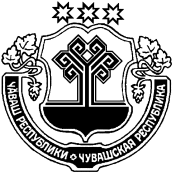 О бюджете Сутчевского сельского поселения Мариинско-Посадского района Чувашской Республики на 2020 год и на плановый период 2021 и 2022 годовСобрание депутатов Сутчевского сельского поселения р е ш и л о:Статья 1. Основные характеристики бюджета Сутчевского сельского поселения Мариинско-Посадского района Чувашской Республики на 2020 год и на плановый период 2021 и 2022 годов  1. Утвердить основные характеристики бюджета Сутчевского сельского поселения Мариинско-Посадского района Чувашской Республики на 2020 год:прогнозируемый общий объем доходов бюджета Сутчевского сельского поселения Мариинско-Посадского района Чувашской Республики в сумме 3 367,7 тыс. рублей, в том числе объем безвозмездных поступлений 1 990,2 тыс. рублей;общий объем расходов бюджета Сутчевского сельского поселения Мариинско-Посадского района Чувашской Республики в сумме  3 367,7 тыс.  рублей;предельный объем муниципального долга Сутчевского сельского поселения Мариинско-Посадского района Чувашской Республики в сумме 0,0 тыс. рублей;верхний предел муниципального внутреннего долга Сутчевского сельского поселения Мариинско-Посадского района Чувашской Республики на 1 января 2021 года в сумме 0,0 тыс. рублей, в том числе верхний предел долга по муниципальным гарантиям Сутчевского сельского поселения Мариинско-Посадского района Чувашской Республики 0,0 тыс. рублей;предельный объём расходов на обслуживание муниципального долга Сутчевского сельского поселения Мариинско-Посадского района Чувашской Республики в сумме 0,0 тыс. рублей;прогнозируемый дефицит бюджета Сутчевского сельского поселения Мариинско-Посадского района Чувашской Республики в сумме 0,0 тыс. рублей. 2. Утвердить основные характеристики бюджета Сутчевского сельского поселения Мариинско-Посадского района Чувашской Республики на 2021 год:прогнозируемый общий объем доходов бюджета Сутчевского сельского поселения Мариинско-Посадского района Чувашской Республики в сумме 3 322,5 тыс. рублей, в том числе объем безвозмездных поступлений 1 906,5 тыс. рублей;общий объем расходов бюджета Сутчевского сельского поселения Мариинско-Посадского района Чувашской Республики в сумме  3 322,5 тыс.  рублей, в том числе условно утверждённые расходы в сумме 63,8 тыс. рублей;предельный объем муниципального долга Сутчевского сельского поселения Мариинско-Посадского района Чувашской Республики в сумме 0,0 тыс. рублей;верхний предел муниципального внутреннего долга Сутчевского сельского поселения Мариинско-Посадского района Чувашской Республики на 1 января 2022 года в сумме 0,0 тыс. рублей, в том числе верхний предел долга по муниципальным гарантиям Сутчевского сельского поселения Мариинско-Посадского района Чувашской Республики 0,0 тыс. рублей;предельный объём расходов на обслуживание муниципального долга Сутчевского сельского поселения Мариинско-Посадского района Чувашской Республики в сумме 0,0 тыс. рублей;прогнозируемый дефицит бюджета Сутчевского сельского поселения Мариинско-Посадского района Чувашской Республики в сумме 0,0 тыс. рублей. 3. Утвердить основные характеристики бюджета Сутчевского сельского поселения Мариинско-Посадского района Чувашской Республики на 2022 год:прогнозируемый общий объем доходов бюджета Сутчевского сельского поселения Мариинско-Посадского района Чувашской Республики в сумме 3 666,0 тыс. рублей, в том числе объем безвозмездных поступлений 2 210,7 тыс. рублей;общий объем расходов бюджета Сутчевского сельского поселения Мариинско-Посадского района Чувашской Республики в сумме 3 666,0 тыс. рублей, в том числе условно утверждённые расходы в сумме 127,6 тыс. рублей;предельный объем муниципального долга Сутчевского сельского поселения Мариинско-Посадского района Чувашской Республики в сумме 0,0 тыс. рублей;верхний предел муниципального внутреннего долга Сутчевского сельского поселения Мариинско-Посадского района Чувашской Республики на 1 января 2023 года в сумме 0,0 тыс. рублей, в том числе верхний предел долга по муниципальным гарантиям Сутчевского сельского поселения Мариинско-Посадского района Чувашской Республики 0,0 тыс. рублей;предельный объём расходов на обслуживание муниципального долга Сутчевского сельского поселения Мариинско-Посадского района Чувашской Республики в сумме 0,0 тыс. рублей;прогнозируемый дефицит бюджета Сутчевского сельского поселения Мариинско-Посадского района Чувашской Республики в сумме 0,0 тыс. рублей. Статья 2. Нормативы распределения доходов в бюджет Сутчевского сельского поселения Мариинско-Посадского района Чувашской Республики на 2020 год и на плановый период 2021 и 2022 годовВ соответствии с пунктом 2 статьи 1841 Бюджетного кодекса Российской Федерации, статьёй 41 Положения о регулировании бюджетных правоотношений в Сутчевском сельском поселении Мариинско-Посадского района Чувашской Республики, утвержденного решением Собрания депутатов Сутчевского сельского поселения Мариинско-Посадского района Чувашской Республики от 16.01.2014 № С-46-2 утвердить нормативы распределения доходов в бюджет Сутчевского сельского поселения Мариинско-Посадского района Чувашской Республики на 2020 год и на плановый период 2021 и 2022 годов согласно приложению 1 к настоящему Решению.Статья 3. Главные администраторы доходов бюджета Сутчевского сельского поселения Мариинско-Посадского района Чувашской Республики и главные администраторы источников финансирования дефицита бюджета Сутчевского сельского поселения Мариинско-Посадского района Чувашской Республики1. Утвердить перечень главных администраторов доходов бюджета Сутчевского сельского поселения Мариинско-Посадского района Чувашской Республики согласно приложению 2 к настоящему Решению.2. Утвердить перечень главных администраторов источников финансирования дефицита бюджета Сутчевского сельского поселения Мариинско-Посадского района Чувашской Республики согласно приложению 3 к настоящему Решению.Статья 4. Прогнозируемые объёмы поступлений доходов бюджета Сутчевского сельского поселения Мариинско-Посадского района Чувашской Республики на 2020 год и на плановый период 2021 и 2022 годовУчесть в бюджете Сутчевского сельского поселения Мариинско-Посадского района Чувашской Республики прогнозируемые объёмы доходов бюджета Сутчевского сельского поселения: на 2020 год согласно приложению 4 к настоящему Решению; на 2021 и 2022 годы согласно приложению 5 к настоящему Решению.Статья 5. Бюджетные ассигнования бюджета Сутчевского сельского поселения Мариинско-Посадского района Чувашской Республики на 2020 год и на плановый период 2021 и 2022 годов1. Утвердить:а) распределение бюджетных ассигнований по разделам, подразделам, целевым статьям (муниципальным программам Сутчевского сельского поселения  и непрограммным направлениям деятельности)  и группам (группам и подгруппам) видам расходов классификации расходов бюджета Сутчевского сельского поселения  Мариинско-Посадского района Чувашской Республики на 2020 год согласно приложению 6 к настоящему Решению;б) распределение бюджетных ассигнований по разделам, подразделам, целевым статьям (муниципальным программам Сутчевского сельского поселения  и непрограммным направлениям деятельности)  и группам (группам и подгруппам) видам расходов классификации расходов бюджета Сутчевского сельского поселения  Мариинско-Посадского района Чувашской Республики на 2021 год согласно приложению 7 к настоящему Решению;в) распределение бюджетных ассигнований по разделам, подразделам, целевым статьям (муниципальным программам Сутчевского сельского поселения  и непрограммным направлениям деятельности)  и группам (группам и подгруппам) видам расходов классификации расходов бюджета Сутчевского сельского поселения  Мариинско-Посадского района Чувашской Республики на 2022 год согласно приложению 8 к настоящему Решению;г) распределение бюджетных ассигнований по целевым статьям (муниципальным программам Сутчевского сельского поселения Мариинско-Посадского района Чувашской Республики и непрограммным направлениям деятельности), группам (группам и подгруппам)  видов расходов, а так же по разделам, подразделам классификации расходов бюджета Сутчевского сельского поселения Мариинско-Посадского района Чувашской Республики на 2020 год согласно приложению 9 к настоящему Решению;д) распределение бюджетных ассигнований по целевым статьям (муниципальным программам Сутчевского сельского поселения Мариинско-Посадского района Чувашской Республики и непрограммным направлениям деятельности), группам (группам и подгруппам)  видов расходов, а так же по разделам, подразделам классификации расходов бюджета Сутчевского сельского поселения Мариинско-Посадского района Чувашской Республики на 2021 и 2022 годы согласно приложению 10 к настоящему Решению;е) ведомственная структура расходов бюджета Сутчевского сельского поселения Мариинско-Посадского района Чувашской Республики на 2020 год, согласно приложению 11 к настоящему Решению;ж) ведомственная структура расходов бюджета Сутчевского сельского поселения Мариинско-Посадского района Чувашской Республики на 2021 и 2022 годы, согласно приложению 12 к настоящему Решению.2. Утвердить общий объем бюджетных ассигнований, направленных на исполнение публичных нормативных обязательств на 2020 год в сумме 0,0 тыс. рублей; на 2021 год в сумме 0,0 тыс. рублей; на 2022 год в сумме 0,0 тыс. рублей.3. Утвердить объем бюджетных ассигнований Дорожного фонда Сутчевского сельского поселений Мариинско-Посадского района Чувашской Республики на 2020 год  в сумме – 1 046,8 тыс. рублей; на 2021 год в сумме – 1 045,1 тыс. рублей; на 2022 год в сумме – 1 369,0 тыс. рублей.прогнозируемый объем доходов бюджета Сутчевского сельского  поселения Мариинско-Посадского района Чувашской Республики от поступлений указанных в пункте 2 Порядка формирования и использования бюджетных ассигнований муниципального дорожного фонда Сутчевского сельского поселения Мариинско-Посадского района Чувашской Республики, утвержденного решением собрания Сутчевского сельского  поселения Мариинско-Посадского района Чувашской Республики от 26.11.2013 № С-43-3:на 2019 год  в сумме – 1 046,8 тыс. рублей;на 2020 год в сумме – 1 045,1 тыс. рублей;на 2021 год в сумме – 1 369,0 тыс. рублей.Статья 6. Особенности использования бюджетных ассигнований на обеспечение деятельности органов местного самоуправления Сутчевского сельского поселения Мариинско-Посадского района Чувашской Республики и муниципальных учреждений Сутчевского сельского поселения Мариинско-Посадского района Чувашской Республики1. Администрация Сутчевского сельского поселения Мариинско-Посадского района Чувашской Республики не вправе принимать решения, приводящие к увеличению в 2020 году численности муниципальных служащих Сутчевского сельского поселения, а также работников учреждений Сутчевского сельского поселения Мариинско-Посадского района, за исключением случаев принятия решений о наделении их дополнительными функциями.2. Установить, что порядок и сроки индексации заработной платы работников муниципальных учреждений, окладов должностного содержания муниципальных служащих Сутчевского сельского поселения Мариинско-Посадского района Чувашской Республики, будут определены с учетом принятия решений на республиканском и районном уровне.Статья 7. Предоставление бюджетных кредитов другим бюджетам бюджетной системы Мариинско-Посадского района Чувашской Республики из бюджета Сутчевского сельского поселения Мариинско-Посадского района Чувашской Республики в 2020 году Установить, что в 2020 году бюджетные кредиты другим бюджетам бюджетной системы Мариинско-Посадского района Чувашской Республики из бюджета Сутчевского сельского поселения Мариинско-Посадского района Чувашской Республики  не предоставляются.Статья 8. Источники внутреннего финансирования дефицита бюджета Сутчевского сельского поселения Мариинско-Посадского района Чувашской Республики Утвердить источники внутреннего финансирования дефицита бюджета Сутчевского сельского поселения Мариинско-Посадского района Чувашской Республики:на 2020 год согласно приложению 13 к настоящему Решению;на 2021 и 2022 годы согласно приложению 14 к настоящему Решению.Статья 9. Муниципальные внутренние заимствования Сутчевского сельского поселения Мариинско-Посадского района Чувашской Республики Утвердить Программу муниципальных внутренних заимствований Сутчевского сельского поселения Мариинско-Посадского района Чувашской Республики:на 2020 год согласно приложению 15  к настоящему Решению;на 2021 и 2022 годы согласно приложению 16 к настоящему Решению.Установить, что объём бюджетных ассигнований на привлечение и погашение бюджетных кредитов на погашение остатков средств на счёте бюджета Сутчевского сельского поселения Мариинско-Посадского района Чувашской Республики не утверждается в составе источников внутреннего финансирования дефицита бюджета Сутчевского сельского поселения Мариинско-Посадского района Чувашской Республики на 2020 год и на плановый период 2021 и 2022 годов и в сводной бюджетной росписи бюджета Сутчевского сельского поселения на 2020 год и на плановый период 2021 и 2022 годов.Статья 10. Предоставление муниципальных гарантий Сутчевского сельского поселения Мариинско-Посадского района Чувашской Республики в валюте Российской ФедерацииУтвердить Программу муниципальных гарантий Сутчевского сельского поселения Мариинско-Посадского района Чувашской Республики в валюте Российской Федерации:на 2020 год согласно приложению 17  к настоящему Решению;на 2021 и 2022 годы согласно приложению 18 к настоящему Решению.Статья 11. Особенности исполнения бюджета Сутчевского сельского поселения Мариинско-Посадского района Чувашской Республики  Установить, что в соответствии с пунктом 3 статьи 217 Бюджетного кодекса Российской Федерации, пунктами 2 и 6 статьи 46 Положения о регулировании бюджетных правоотношений в Сутчевском сельском поселении Мариинско-Посадского района Чувашской  Республики, утверждённого решением Собрания депутатов Сутчевского сельского поселения Мариинско-Посадского района Чувашской Республики от 16.01.2014 № С-46-2 основаниями для внесения в показатели сводной бюджетной росписи бюджета Сутчевского сельского поселения Мариинско-Посадского района Чувашской Республики изменений, связанных с особенностями исполнения  бюджета Сутчевского сельского поселения, является распределение зарезервированных в составе утверждённых статьёй 5 настоящего решения бюджетных ассигнований, предусмотренных на 2020 год и плановый период 2021 и 2022 годов по разделу 0111 «Резервные фонды» раздел 01 «Общегосударственные вопросы» классификации расходов бюджетов на финансирование мероприятий, предусмотренных Положением о порядке расходования средств резервного фонда администрации Сутчевского сельского поселения Мариинско-Посадского района Чувашской Республики от 03 августа 2010 года № 32 «Об утверждении Положения о порядке расходования средств резервного фонда администрации Сутчевского сельского поселения Мариинско-Посадского района Чувашской Республики», на 2020 год в сумме 20,0 тыс. рублей, на 2021 год в сумме 20,0 тыс. рублей и  на 2022 год в сумме 20,0 тыс. рублей.Статья 12. Предоставление субсидий автономным и бюджетным учреждениям  Сутчевского сельского поселения Мариинско-Посадского района Чувашской РеспубликиИз бюджета Сутчевского сельского поселения Мариинско-Посадского района Чувашской Республики предоставляются субсидии в соответствии статьей 78.1 Бюджетного кодекса Российской Федерации.Глава Сутчевского сельского поселения				                                                        С.Ю. ЕмельяноваПриложение 2к  решению  Собрания  депутатовСутчевского сельского поселения  «О бюджете Сутчевского сельского поселения Мариинско-Посадского района Чувашской Республики на 2020 год и плановый период 2021 и 2022 годов»ПЕРЕЧЕНЬглавных администраторов доходов бюджета Сутчевского сельского поселения Приложение 4к  Решению Собрания  депутатов Сутчевскогосельского поселения «О бюджете Сутчевскогосельского   поселения    Мариинско-Посадскогорайона Чувашской   Республики  на 2020 год и на плановый период 2021 и 2022 годов»ПРОГНОЗИРУЕМЫЕ ОБЪЕМЫпоступлений доходов в бюджет Сутчевского сельского поселения на 2020 годПриложение 5к  Решению Собрания  депутатов Сутчевскогосельского поселения «О бюджете Сутчевскогосельского   поселения    Мариинско-Посадскогорайона Чувашской   Республики  на 2020 год и на плановый период 2021 и 2022 годов»ПРОГНОЗИРУЕМЫЕ ОБЪЕМЫпоступлений доходов в бюджет Сутчевского сельского поселения на 2021 и 2022 годыПриложение 6к Решению Собрания  депутатов Сутчевскогосельского  поселения «О бюджете Сутчевскогосельского  поселения   Мариинско-Посадского районаЧувашской Республики на 2020 год и на плановый период 2021 и 2022 годов»Распределение бюджетных ассигнований по разделам, подразделам, целевым статьям (муниципальным программам Сутчевского сельского поселения и непрограммным направлениям деятельности) и группам (группам и подгруппам) видов расходов классификации расходов бюджета Сутчевского сельского поселения Мариинско-Посадского района Чувашской Республики на 2020 год                                                                                                                                      (тыс. рублей)Приложение 7к Решению Собрания  депутатов Сутчевскогосельского  поселения «О бюджете Сутчевскогосельского  поселения   Мариинско-Посадского районаЧувашской Республики на 2020 год и на плановый период 2021 и 2022 годов»Распределение бюджетных ассигнований по разделам, подразделам, целевым статьям (муниципальным программам Сутчевского сельского поселения и непрограммным направлениям деятельности) и группам (группам и подгруппам) видов расходов классификации расходов бюджета Сутчевского сельского поселения Мариинско-Посадского района Чувашской Республики на 2021 год                                                                                                                                      (тыс. рублей)Приложение 8к Решению Собрания  депутатов Сутчевскогосельского  поселения «О бюджете Сутчевскогосельского  поселения   Мариинско-Посадского районаЧувашской Республики на 2020 год и на плановый период 2021 и 2022 годов»Распределение бюджетных ассигнований по разделам, подразделам, целевым статьям (муниципальным программам Сутчевского сельского поселения и непрограммным направлениям деятельности) и группам (группам и подгруппам) видов расходов классификации расходов бюджета Сутчевского сельского поселения Мариинско-Посадского района Чувашской Республики на 2022 год                                                                                                                                      (тыс. рублей)Приложение 9к  Решению Собрания  депутатов Сутчевского  сельского  поселения «О бюджете Сутчевскогосельского  поселения   Мариинско-Посадского района   Чувашской   Республики на 2020 год и на плановый период 2021 и 2022 годов»Распределение бюджетных ассигнований по целевым статьям (муниципальным программам Сутчевского сельского поселения и непрограммным направлениям деятельности), группам  (группам и подгруппам) видов расходов, разделам, подразделам классификации расходов бюджета Сутчевского сельского поселения Мариинско-Посадского района Чувашской Республики на 2020 год                                                                                                                                      (тыс. рублей)Приложение 10к Решению Собрания  депутатов Сутчевскогосельского  поселения «О бюджете Сутчевскогосельского  поселения   Мариинско-Посадского районаЧувашской Республики на 2020 год и на плановый период 2021 и 2022 годов»Распределение бюджетных ассигнований по целевым статьям (муниципальным программам Сутчевского сельского поселения и непрограммным направлениям деятельности), группам  (группам и подгруппам) видов расходов, разделам, подразделам классификации расходов бюджета Сутчевского сельского поселения Мариинско-Посадского района Чувашской Республики на 2021 и 2022 годы                                                                                                                                      (тыс. рублей)Приложение 11к  Решению Собрания  депутатов Сутчевскогосельского  поселения «О бюджете Сутчевскогосельского  поселения   Мариинско-Посадского района   Чувашской   Республики на  2020 год и на плановый период 2021 и 2022 годов»Ведомственная структура расходов бюджета Сутчевского сельского поселения Мариинско-Посадского района Чувашской Республики на 2020 год                                                                                                                                      (тыс. рублей)Приложение 12к  Решению Собрания  депутатов Сутчевскогосельского  поселения «О бюджете Сутчевскогосельского  поселения   Мариинско-Посадского района   Чувашской   Республики на  2020 год и на плановый период 2021 и 2022 годов»Ведомственная структура расходов бюджета Сутчевского сельского поселения Мариинско-Посадского района Чувашской Республики на 2021 и 2022 годы                                                                                                                                      (тыс. рублей)Приложение 14к Решению Собрания  депутатов Сутчевского сельского поселения «О бюджете Сутчевского сельского поселения Мариинско-Посадского района Чувашской Республики на 2020 год и на плановый период 2021 и 2022 годов»Источникивнутреннего финансирования дефицита бюджета Сутчевского сельского поселения Мариинско-Посадского района Чувашской Республики на 2021 и 2022 годыПриложение 17к Решению Собрания депутатов Сутчевского сельского поселения «О бюджете Сутчевского сельского поселения Мариинско-Посадского района Чувашской Республики на 2020 год и на плановый период 2021 и 2022 годов»Программа муниципальных гарантий Сутчевского сельского поселения Мариинско-Посадского района Чувашской Республики в валюте Российской Федерации на 2020 годПеречень подлежащих предоставлению в 2020 годумуниципальных гарантий Сутчевского сельского поселения Мариинско-Посадского района Чувашской РеспубликиИтого предоставление муниципальных гарантий Сутчевского сельского поселения Мариинско-Посадского района Чувашской Республики – 0,0 тыс. рублей.1.2. Перечень подлежащих исполнению в 2020 годумуниципальных гарантий Сутчевского сельского поселения Мариинско-Посадского района Чувашской Республики1.3. Общий объем бюджетных ассигнований,предусмотренных на исполнение муниципальных гарантий Сутчевского сельского поселения Мариинско-Посадского района Чувашской РеспубликиЧĂВАШ РЕСПУБЛИКИСĔНТĔРВĂРРИ РАЙОНĚЧУВАШСКАЯ РЕСПУБЛИКАМАРИИНСКО-ПОСАДСКИЙ РАЙОНКУКАШНИ ЯЛ  ПОСЕЛЕНИЙĚН ДЕПУТАТСЕН ПУХĂВĚ ЙЫШĂНУ2019.12.13С-16/1 №Кукашни ялеСОБРАНИЕ ДЕПУТАТОВСУТЧЕВСКОГО СЕЛЬСКОГО  ПОСЕЛЕНИЯРЕШЕНИЕ13.12.2019№ С-16/1Деревня СутчевоПриложение 1к решению Собрания депутатов"О бюджете Сутчевского сельского поселения Мариинско-Посадского района ЧувашскойРеспублики на 2020 год и наплановый период 2021 и 2022 годов"     НОРМАТИВЫ     НОРМАТИВЫ     НОРМАТИВЫраспределения доходов в бюджет  Сутчевского сельского поселения Мариинско-распределения доходов в бюджет  Сутчевского сельского поселения Мариинско-распределения доходов в бюджет  Сутчевского сельского поселения Мариинско-Посадского района Чувашской Республики  на 2020 год Посадского района Чувашской Республики  на 2020 год Посадского района Чувашской Республики  на 2020 год и на плановый период 2021 и 2022 годови на плановый период 2021 и 2022 годови на плановый период 2021 и 2022 годов(в процентах)Код бюджетной Наименование доходабюджеты классификациипоселений123109 00000 00 0000 000ЗАДОЛЖЕННОСТЬ И ПЕРЕРАСЧЕТЫ ПО ОТМЕННЕНЫМ НАЛОГАМ, СБОРАМ И ИНЫМ ОБЯЗАТЕЛЬНЫМ ПЛАТЕЖАМ109 04050 10 0000 110Земельный налог (по обязательствам, возникшим до 1 января 2006 года), мобилизуемый на территориях поселений100Код бюджетной классификации Российской ФедерацииКод бюджетной классификации Российской ФедерацииНаименование главного администратора доходов бюджета  Сутчевского сельского поселенияглавного администратора доходовдоходов бюджета  Сутчевского  сельского поселенияНаименование главного администратора доходов бюджета  Сутчевского сельского поселения123993Администрация Сутчевского  сельского поселенияАдминистрация Сутчевского  сельского поселения993108 04020 01 0000 110Госпошлина за совершение нотариальных действий должностными лицами органов местного самоуправления, уполномоченными в соответствии с законодательными  актами РФ на совершение нотариальных действий993108 07175 01 1000 110Государственная пошлина за выдачу органом местного самоуправления поселения специального разрешения на движение по автомобильным дорогам транспортных средств, осуществляющих перевозки опасных, тяжеловесных и (или) крупногабаритных грузов, зачисляемая в бюджеты поселений993111 05013 10 0000 120Доходы, получаемые в виде арендной платы за земельные участки, государственная собственность на которые не разграничена и, которые расположены в границах поселений, а также средства от продажи права на заключение договоров аренды указанных земельных участков993111 05025 10 0000 120Доходы, получаемые в виде арендной платы, а также средства от продажи права на заключение договоров аренды за земли, находящиеся в собственности поселений (за исключением земельных участков муниципальных автономных учреждений, а также земельных участков муниципальных унитарных предприятий, в том числе казенных)993111 05035 10 0000 120Доходы от сдачи в аренду имущества, находящегося в оперативном управлении органов управления поселений и созданных ими учреждений (за исключением имущества муниципальных автономных учреждений)993111 09045 10 0000 120Прочие поступления от использования имущества, находящегося в собственности поселений( за исключением имущества муниципальных автономных учреждений, а также имущества муниципальных унитарных предприятий, в том числе казенных)993113 02065 10 0000 130Доходы, поступающие в порядке возмещения расходов, понесенных в связи с эксплуатацией имущества поселений993113 02995 10 0000 130Прочие доходы от компенсации затрат бюджетов поселений993114 01050 10 0000 410Доходы от продажи квартир, находящихся в собственности поселений993114 02052 10 0000 410Доходы от реализации имущества, находящегося в оперативном управлении учреждений, находящихся в ведении органов управления поселений (за исключением имущества муниципальных бюджетных и автономных учреждений), в части реализации основных средств по указанному имуществу993114 02053 10 0000 410Доходы от реализации иного имущества, находящегося в собственности поселений (за исключением имущества муниципальных бюджетных и автономных учреждений, а также имущества муниципальных унитарных предприятий, в том числе казенных), в части реализации основных средств по указанному имуществу993114 06013 10 0000 430Доходы от продажи земельных участков, государственная собственность на которые не разграничена и. которые расположены в границах поселений993114 06025 10 0000 430Доходы от продажи земельных участков, находящихся в собственности поселений (за исключением земельных участков муниципальных бюджетных и автономных учреждений)993116 07010 10 0000 140Штрафы, неустойки, пени, уплаченные в случае просрочки исполнения поставщиком (подрядчиком, исполнителем) обязательств, предусмотренных муниципальным контрактом, заключенным муниципальным органом, казенным учреждением сельского поселения993116 07090 10 0000 140Иные штрафы, неустойки, пени, уплаченные в соответствии с законом или договором в случае неисполнения или ненадлежащего исполнения обязательств перед муниципальным органом, (муниципальным казенным учреждением) сельского поселения993116 10032 10 0000 140Прочее возмещение ущерба, причиненного муниципальному имуществу сельского поселения (за исключением имущества, закрепленного за муниципальными бюджетными (автономными) учреждениями, унитарными предприятиями)993116 10061 10 0000 140Платежи в целях возмещения убытков, причиненных уклонением от заключения с муниципальным органом сельского поселения (муниципальным казенным учреждением) муниципального контракта, а также иные денежные средства, подлежащие зачислению в бюджет сельского поселения за нарушение законодательства Российской Федерации о контрактной системе в сфере закупок товаров, работ, услуг для обеспечения государственных и муниципальных нужд (за исключением муниципального контракта, финансируемого за счет средств муниципального дорожного фонда)993116 10081 10 0000 140Платежи в целях возмещения ущерба при расторжении муниципального контракта, заключенного с муниципальным органом сельского поселения (муниципальным казенным учреждением), в связи с односторонним отказом исполнителя (подрядчика) от его исполнения (за исключением муниципального контракта, финансируемого за счет средств муниципального дорожного фонда)993116 10082 10 0000 140Платежи в целях возмещения ущерба при расторжении муниципального контракта, финансируемого за счет средств муниципального дорожного фонда сельского поселения, в связи с односторонним отказом исполнителя (подрядчика) от его исполнения993117 01050 10 0000 180Невыясненные поступления, зачисляемые в бюджеты поселений993117 05050 10 0000 180Прочие неналоговые доходы бюджетов поселений993117 14030 10 0000 180Средства самообложения граждан, зачисляемые в бюджеты сельских поселений993200 00000 00 0000 000Безвозмездные поступленияПриложение 3к решению Собрания депутатов Сутчевского сельского поселения " О бюджете Сутчевского сельского поселенияМариинско-Посадского района Чувашской Республики на 2020 год и на плановый период 2021 и 2022 годов"ПЕРЕЧЕНЬПЕРЕЧЕНЬПЕРЕЧЕНЬглавных администраторов источников финансирования дефицита главных администраторов источников финансирования дефицита главных администраторов источников финансирования дефицита  бюджета  Сутчевского сельского поселения бюджета  Сутчевского сельского поселения бюджета  Сутчевского сельского поселенияКод бюджетной классификации Российской ФедерацииКод бюджетной классификации Российской ФедерацииНаименование главного администратораРоссийской ФедерацииРоссийской Федерацииисточников финансирования дефицитаглавного администраторагруппы, подгруппы, статьи бюджета  Сутчевского сельского поселенияглавного администратораи вида источников финансирования дефицита бюджета  Сутчевского сельского поселения123993Администрация  Сутчевского сельского поселенияАдминистрация  Сутчевского сельского поселения99301 06 01 00 10 0000 630Средства от продажи акций и иных форм участия в капитале, находящихся в собственности поселенийКоды  бюджетной классификации Российской ФедерацииНаименование доходовСумма (тыс. рублей)100 00000 00 0000 000Доходы1 377,5101 00000 00 0000 000Налоги на прибыль, доходы25,6101 02010 01 1000 110НДФЛ с доходов, источником которых является налоговый агент, за исключением доходов, в отношении которых исчисление и уплата налога осуществляются в соответствии со статьями 227, 227.1 и 228 Налогового кодекса Российской Федерации (сумма платежа)25,6103 00000 00 0000 000Налоги на товары (работы, услуги) реализуемые на территории Российской Федерации349,4103 02231 01 0000 110Доходы от уплаты акцизов на дизельное топливо, подлежащие распределению между бюджетами субъектов Российской Федерации и местными бюджетами с учетом установленных дифференцированных нормативов отчислений в местные бюджеты (по нормативам, установленным Федеральным законом о федеральном бюджете в целях формирования дорожных фондов субъектов Российской Федерации)139,8103 02251 01 0000 110Доходы от уплаты акцизов на автомобильный бензин, подлежащие распределению между бюджетами субъектов Российской Федерации и местными бюджетами с учетом установленных дифференцированных нормативов отчислений в местные бюджеты (по нормативам, установленным Федеральным законом о федеральном бюджете в целях формирования дорожных фондов субъектов Российской Федерации)209,6106 00000 00 0000 000Налоги на имущество921,5106 01030 10 1000 110Налог на имущество физических лиц, взимаемый по ставкам, применяемым к объектам налогообложения, расположенным в границах сельских поселений (сумма платежа)161,0106 06033 10 1000 110Земельный налог с организаций, обладающих земельным участком, расположенным в границах сельских поселений (сумма платежа)228,2106 06043 10 1000 110Земельный налог с физических лиц, обладающих земельным участком, расположенным в границах сельских поселений (сумма платежа)532,3108 00000 00 0000 000Государственная пошлина5,0108 04020 01 1000 110Государственная пошлина за совершение нотариальных действий должностными лицами органов местного самоуправления, уполномоченными в соответствии с законодательными актами Российской Федерации на совершение нотариальных действий5,0111 00000 00 0000 000Доходы от использования имущества, находящегося в государственной и муниципальной собственности76,0111 05025 10 0000 120Доходы, получаемые в виде арендной платы, а также средства от продажи права на заключение договоров аренды за земли, находящиеся в собственности поселений (за исключением земельных участков муниципальных автономных учреждений, а также земельных участков муниципальных унитарных предприятий, в том числе казенных)37,0111 05035 10 0000 120Доходы от сдачи в аренду имущества, находящегося в оперативном управлении органов управления поселений и созданных ими учреждений (за исключением имущества муниципальных автономных учреждений)12,0111 09045 10 0000 120Прочие поступления от использования имущества, находящегося в собственности поселений( за исключением имущества муниципальных автономных учреждений, а также имущества муниципальных унитарных предприятий, в том числе казенных)27,0200 00000 00 0000 000Безвозмездные поступления1 990,2202 10000 00 0000 151Дотации от других уровней бюджетов1 198,8202 15001 10 0000 151Дотации бюджетам поселений на выравнивание уровня бюджетной обеспеченности1 198,8202 20000 00 0000 151Субсидии бюджетам субъектов Российской Федерации и муниципальных образований (межбюджетные субсидии)697,4202 20216 10 0000 151Субсидии бюджетам сельских поселений на осуществление дорожной деятельности в отношении автомобильных дорог общего пользования, а также капитального ремонта и ремонта дворовых территорий многоквартирных домов, проездов к дворовым территориям многоквартирных домов населенных пунктов (ремонт дорог респ.)401,6202 20216 10 0000 151Субсидии бюджетам сельских поселений на осуществление дорожной деятельности в отношении автомобильных дорог общего пользования, а также капитального ремонта и ремонта дворовых территорий многоквартирных домов, проездов к дворовым территориям многоквартирных домов населенных пунктов (содержание дорог респ.)295,8202 30000 00 0000 151Субвенции бюджетам субъектов Российской Федерации и муниципальных образований94,0202 30024 10 0000 151Субвенции бюджетам поселений на выполнение передаваемых полномочий субъектов Российской Федерации (безнадз.жив.респ.)4,4202 35118 10 0000 151Субвенции  бюджетам поселений на осуществление первичного воинского учета на территориях, где отсутствуют военные комиссариаты89,6Итого доходов3 367,7Коды  бюджетной классификации Российской ФедерацииНаименование доходовСумма (тыс. рублей)Сумма (тыс. рублей)Коды  бюджетной классификации Российской ФедерацииНаименование доходов2020 год2021 год100 00000 00 0000 000Доходы1 416,01 455,3101 00000 00 0000 000Налоги на прибыль, доходы26,226,9101 02010 01 1000 110НДФЛ с доходов, источником которых является налоговый агент, за исключением доходов, в отношении которых исчисление и уплата налога осуществляются в соответствии со статьями 227, 227.1 и 228 Налогового кодекса Российской Федерации (сумма платежа)26,226,9103 00000 00 0000 000Налоги на товары (работы, услуги) реализуемые на территории Российской Федерации349,4349,4103 02231 01 0000 110Доходы от уплаты акцизов на дизельное топливо, подлежащие распределению между бюджетами субъектов Российской Федерации и местными бюджетами с учетом установленных дифференцированных нормативов отчислений в местные бюджеты (по нормативам, установленным Федеральным законом о федеральном бюджете в целях формирования дорожных фондов субъектов Российской Федерации)139,8139,8103 02251 01 0000 110Доходы от уплаты акцизов на автомобильный бензин, подлежащие распределению между бюджетами субъектов Российской Федерации и местными бюджетами с учетом установленных дифференцированных нормативов отчислений в местные бюджеты (по нормативам, установленным Федеральным законом о федеральном бюджете в целях формирования дорожных фондов субъектов Российской Федерации)209,6209,6106 00000 00 0000 000Налоги на имущество964,41 003,0106 01030 10 1000 110Налог на имущество физических лиц, взимаемый по ставкам, применяемым к объектам налогообложения, расположенным в границах сельских поселений (сумма платежа)184,7212,4106 06033 10 1000 110Земельный налог с организаций, обладающих земельным участком, расположенным в границах сельских поселений (сумма платежа)233,9237,2106 06043 10 1000 110Земельный налог с физических лиц, обладающих земельным участком, расположенным в границах сельских поселений (сумма платежа)545,8553,4111 00000 00 0000 000Доходы от использования имущества, находящегося в государственной и муниципальной собственности76,076,0111 05025 10 0000 120Доходы, получаемые в виде арендной платы, а также средства от продажи права на заключение договоров аренды за земли, находящиеся в собственности поселений (за исключением земельных участков муниципальных автономных учреждений, а также земельных участков муниципальных унитарных предприятий, в том числе казенных)37,037,0111 05035 10 0000 120Доходы от сдачи в аренду имущества, находящегося в оперативном управлении органов управления поселений и созданных ими учреждений (за исключением имущества муниципальных автономных учреждений)12,012,0111 09045 10 0000 120Прочие поступления от использования имущества, находящегося в собственности поселений( за исключением имущества муниципальных автономных учреждений, а также имущества муниципальных унитарных предприятий, в том числе казенных)27,027,0200 00000 00 0000 000Безвозмездные поступления1 906,52 210,7202 10000 00 0000 151Дотации от других уровней бюджетов1 116,01 096,3202 15001 10 0000 151Дотации бюджетам поселений на выравнивание уровня бюджетной обеспеченности1 116,01 096,3202 20000 00 0000 151Субсидии бюджетам субъектов Российской Федерации и муниципальных образований (межбюджетные субсидии)695,71 019,6202 20216 10 0000 151Субсидии бюджетам сельских поселений на осуществление дорожной деятельности в отношении автомобильных дорог общего пользования, а также капитального ремонта и ремонта дворовых территорий многоквартирных домов, проездов к дворовым территориям многоквартирных домов населенных пунктов (ремонт дорог респ.)399,9723,8202 20216 10 0000 151Субсидии бюджетам сельских поселений на осуществление дорожной деятельности в отношении автомобильных дорог общего пользования, а также капитального ремонта и ремонта дворовых территорий многоквартирных домов, проездов к дворовым территориям многоквартирных домов населенных пунктов (содержание дорог респ.)295,8295,8202 30000 00 0000 151Субвенции бюджетам субъектов Российской Федерации и муниципальных образований94,894,8202 30024 10 0000 151Субвенции бюджетам поселений на выполнение передаваемых полномочий субъектов Российской Федерации (безнадз.жив.респ.)4,44,4202 35118 10 0000 151Субвенции  бюджетам поселений на осуществление первичного воинского учета на территориях, где отсутствуют военные комиссариаты90,490,4Итого доходов3 322,53 666,0НаименованиеРЗПРЦСРВРСуммаСуммаСуммаНаименованиеРЗПРЦСРВРвсегоСубсидии, субвенцииза счет  бюджета поселенияНаименованиеРЗПРЦСРВРвсегоСубсидии, субвенцииза счет  бюджета поселения12345678Всего3 367,7791,42 576,3ОБЩЕГОСУДАРСТВЕННЫЕ ВОПРОСЫ011 146,9-1 146,9Функционирование Правительства Российской Федерации, высших исполнительных органов государственной власти субъектов Российской Федерации, местных администраций01041 083,6-1 083,6Муниципальная программа "Развитие потенциала муниципального управления"0104Ч5000000001 083,6-1 083,6Обеспечение реализации государственной программы Чувашской Республики "Развитие потенциала государственного управления"0104Ч5Э00000001 083,6-1 083,6Основное мероприятие "Общепрограммные расходы"0104Ч5Э01000001 083,6-1 083,6Обеспечение функций муниципальных органов0104Ч5Э01002001 083,6-1 083,6Расходы на выплаты персоналу в целях обеспечения выполнения функций государственными (муниципальными) органами, казенными учреждениями, органами управления государственными внебюджетными фондами0104Ч5Э0100200100973,6-973,6Расходы на выплаты персоналу государственных (муниципальных) органов0104Ч5Э0100200120973,6-973,6Закупка товаров, работ и услуг для обеспечения государственных (муниципальных) нужд0104Ч5Э0100200200106,2-106,2Иные закупки товаров, работ и услуг для обеспечения государственных (муниципальных) нужд0104Ч5Э0100200240106,2-106,2Иные бюджетные ассигнования0104Ч5Э01002008003,8-3,8Уплата налогов, сборов и иных платежей0104Ч5Э01002008503,8-3,8Обеспечение проведения выборов и референдумов010740,8-40,8Муниципальная программа "Развитие потенциала муниципального управления"0107Ч50000000040,8-40,8Обеспечение реализации государственной программы Чувашской Республики "Развитие потенциала государственного управления"0107Ч5Э000000040,8-40,8Основное мероприятие "Общепрограммные расходы"0107Ч5Э010000040,8-40,8Организация и проведение выборов в законодательные (представительные) органы муниципального образования0107Ч5Э017379040,8-40,8Иные бюджетные ассигнования0107Ч5Э017379080040,8-40,8Специальные расходы0107Ч5Э017379088040,8-40,8Резервные фонды011120,0-20,0Муниципальная программа "Управление общественными финансами и муниципальным долгом"0111Ч40000000020,0-20,0Подпрограмма "Совершенствование бюджетной политики и обеспечение сбалансированности бюджета" муниципальной программы "Управление общественными финансами и муниципальным долгом"0111Ч41000000020,0-20,0Основное мероприятие "Развитие бюджетного планирования, формирование республиканского бюджета Чувашской Республики на очередной финансовый год и плановый период"0111Ч41010000020,0-20,0Резервный фонд администрации муниципального образования Чувашской Республики0111Ч41017343020,0-20,0Иные бюджетные ассигнования0111Ч41017343080020,0-20,0Резервные средства0111Ч41017343087020,0-20,0Другие общегосударственные вопросы01132,5-2,5Муниципальная программа "Развитие потенциала муниципального управления"0113Ч5000000002,5-2,5Обеспечение реализации государственной программы Чувашской Республики "Развитие потенциала государственного управления"0113Ч5Э00000002,5-2,5Основное мероприятие "Общепрограммные расходы"0113Ч5Э01000002,5-2,5Выполнение других обязательств муниципального образования Чувашской Республики0113Ч5Э01737702,5-2,5Иные бюджетные ассигнования0113Ч5Э01737708002,5-2,5Уплата налогов, сборов и иных платежей0113Ч5Э01737708502,5-2,5НАЦИОНАЛЬНАЯ ОБОРОНА0289,689,6-Мобилизационная и вневойсковая подготовка020389,689,6-Муниципальная программа "Управление общественными финансами и муниципальным долгом"0203Ч40000000089,689,6-Подпрограмма "Совершенствование бюджетной политики и обеспечение сбалансированности бюджета" муниципальной программы "Управление общественными финансами и муниципальным долгом"0203Ч41000000089,689,6-Основное мероприятие "Осуществление мер финансовой поддержки бюджетов муниципальных районов, городских округов и поселений, направленных на обеспечение их сбалансированности и повышение уровня бюджетной обеспеченности"0203Ч41040000089,689,6-Осуществление первичного воинского учета на территориях, где отсутствуют военные комиссариаты, за счет субвенции, предоставляемой из федерального бюджета0203Ч41045118089,689,6-Расходы на выплаты персоналу в целях обеспечения выполнения функций государственными (муниципальными) органами, казенными учреждениями, органами управления государственными внебюджетными фондами0203Ч41045118010083,683,6-Расходы на выплаты персоналу государственных (муниципальных) органов0203Ч41045118012083,683,6-Закупка товаров, работ и услуг для обеспечения государственных (муниципальных) нужд0203Ч4104511802006,06,0-Иные закупки товаров, работ и услуг для обеспечения государственных (муниципальных) нужд0203Ч4104511802406,06,0-НАЦИОНАЛЬНАЯ БЕЗОПАСНОСТЬ И ПРАВООХРАНИТЕЛЬНАЯ ДЕЯТЕЛЬНОСТЬ034,0-4,0Защита населения и территории от чрезвычайных ситуаций природного и техногенного характера, гражданская оборона03091,0-1,0Муниципальная программа "Обеспечение общественного порядка и противодействие преступности"0309А3000000001,0-1,0Подпрограмма "Профилактика незаконного потребления наркотических средств и психотропных веществ, наркомании в Чувашской Республике" муниципальной программы "Обеспечение общественного порядка и противодействие преступности"0309А3200000001,0-1,0Основное мероприятие "Совершенствование системы мер по сокращению спроса на наркотики"0309А3202000001,0-1,0Комплексные меры противодействия злоупотреблению наркотическими средствами и их незаконному обороту в Чувашской Республике0309А3202726301,0-1,0Закупка товаров, работ и услуг для обеспечения государственных (муниципальных) нужд0309А3202726302001,0-1,0Иные закупки товаров, работ и услуг для обеспечения государственных (муниципальных) нужд0309А3202726302401,0-1,0Обеспечение пожарной безопасности03103,0-3,0Муниципальная программа "Повышение безопасности жизнедеятельности населения и территорий Чувашской Республики"0310Ц8000000003,0-3,0Подпрограмма "Защита населения и территорий от чрезвычайных ситуаций природного и техногенного характера, обеспечение пожарной безопасности и безопасности населения на водных объектах на территории Чувашской Республики" муниципальной программы "Повышение безопасности жизнедеятельности населения и территорий Чувашской Республики"0310Ц8100000003,0-3,0Основное мероприятие "Обеспечение деятельности муниципальных учреждений, реализующих на территории Чувашской Республики государственную политику в области пожарной безопасности"0310Ц8101000003,0-3,0Обеспечение деятельности муниципальных учреждений, реализующих на территории Чувашской Республики государственную политику в области пожарной безопасности0310Ц8101700203,0-3,0Закупка товаров, работ и услуг для обеспечения государственных (муниципальных) нужд0310Ц8101700202003,0-3,0Иные закупки товаров, работ и услуг для обеспечения государственных (муниципальных) нужд0310Ц8101700202403,0-3,0НАЦИОНАЛЬНАЯ ЭКОНОМИКА041 053,0701,8351,2Сельское хозяйство и рыболовство04054,44,4-Муниципальная программа "Развитие сельского хозяйства и регулирование рынка сельскохозяйственной продукции, сырья и продовольствия"0405Ц9000000004,44,4-Подпрограмма "Развитие ветеринарии" муниципальной программы "Развитие сельского хозяйства и регулирование рынка сельскохозяйственной продукции, сырья и продовольствия" годы0405Ц9700000004,44,4-Основное мероприятие "Предупреждение и ликвидация болезней животных"0405Ц9701000004,44,4-Осуществление государственных полномочий Чувашской Республики по организации и проведению на территории Чувашской Республики мероприятий по отлову и содержанию безнадзорных животных0405Ц9701127504,44,4-Закупка товаров, работ и услуг для обеспечения государственных (муниципальных) нужд0405Ц9701127502004,44,4-Иные закупки товаров, работ и услуг для обеспечения государственных (муниципальных) нужд0405Ц9701127502404,44,4-Дорожное хозяйство (дорожные фонды)04091 046,8697,4349,4Муниципальная программа "Развитие транспортной системы"0409Ч2000000001 046,8697,4349,4Подпрограмма "Безопасные и качественные автомобильные дороги" муниципальной программы "Развитие транспортной системы "0409Ч2100000001 046,8697,4349,4Основное мероприятие "Мероприятия, реализуемые с привлечением межбюджетных трансфертов бюджетам другого уровня"0409Ч2103000001 046,8697,4349,4Осуществление дорожной деятельности, кроме деятельности по строительству, в отношении автомобильных дорог местного значения в границах населенных пунктов поселения0409Ч210374190312,7-312,7Осуществление дорожной деятельности, кроме деятельности по строительству, в отношении автомобильных дорог местного значения в границах населенных пунктов поселения0409Ч210374190200312,7-312,7Осуществление дорожной деятельности, кроме деятельности по строительству, в отношении автомобильных дорог местного значения в границах населенных пунктов поселения0409Ч210374190240312,7-312,7Капитальный ремонт и ремонт автомобильных дорог общего пользования местного значения в границах населенных пунктов поселения0409Ч2103S4191422,7401,621,1Закупка товаров, работ и услуг для обеспечения государственных (муниципальных) нужд0409Ч2103S4191200422,7401,621,1Иные закупки товаров, работ и услуг для обеспечения государственных (муниципальных) нужд0409Ч2103S4191240422,7401,621,1Содержание автомобильных дорог общего пользования местного значения в границах населенных пунктов поселения0409Ч2103S4192311,4295,815,6Закупка товаров, работ и услуг для обеспечения государственных (муниципальных) нужд0409Ч2103S4192200311,4295,815,6Иные закупки товаров, работ и услуг для обеспечения государственных (муниципальных) нужд0409Ч2103S4192240311,4295,815,6Другие вопросы в области национальной экономики04121,8-1,8Муниципальная программа "Развитие земельных и имущественных отношений"0412А4000000001,8-1,8Подпрограмма "Управление муниципальным имуществом" муниципальной программы "Развитие земельных и имущественных отношений"0412А4100000001,8-1,8Основное мероприятие "Создание условий для максимального вовлечения в хозяйственный оборот муниципального имущества, в том числе земельных участков"0412А4102000001,8-1,8Проведение землеустроительных (кадастровых) работ по земельным участкам, находящимся в собственности муниципального образования, и внесение сведений в кадастр недвижимости0412А4102775901,8-1,8Закупка товаров, работ и услуг для обеспечения государственных (муниципальных) нужд0412А4102775902001,8-1,8Иные закупки товаров, работ и услуг для обеспечения государственных (муниципальных) нужд0412А4102775902401,8-1,8ЖИЛИЩНО-КОММУНАЛЬНОЕ ХОЗЯЙСТВО05218,0-218,0Жилищное хозяйство050127,0-27,0Муниципальная программа "Развитие потенциала муниципального управления"0501Ч50000000027,0-27,0Обеспечение реализации государственной программы Чувашской Республики "Развитие потенциала государственного управления"0501Ч5Э000000027,0-27,0Основное мероприятие "Общепрограммные расходы"0501Ч5Э010000027,0-27,0Выполнение других обязательств муниципального образования Чувашской Республики0501Ч5Э017377027,0-27,0Закупка товаров, работ и услуг для обеспечения государственных (муниципальных) нужд0501Ч5Э017377020027,0-27,0Иные закупки товаров, работ и услуг для обеспечения государственных (муниципальных) нужд0501Ч5Э017377024027,0-27,0Благоустройство0503191,0-191,0Муниципальная программа "Формирование современной городской среды на территории Чувашской Республики"0503А500000000191,0-191,0Подпрограмма "Благоустройство дворовых и общественных территорий" муниципальной программы "Формирование современной городской среды на территории Чувашской Республики"0503А510000000170,0-170,0Основное мероприятие "Содействие благоустройству населенных пунктов Чувашской Республики"0503А510200000170,0-170,0Уличное освещение0503А510277400170,0-170,0Закупка товаров, работ и услуг для обеспечения государственных (муниципальных) нужд0503А510277400200170,0-170,0Иные закупки товаров, работ и услуг для обеспечения государственных (муниципальных) нужд0503А510277400240170,0-170,0Озеленение0503А5102774105,0-5,0Закупка товаров, работ и услуг для обеспечения государственных (муниципальных) нужд0503А5102774102005,0-5,0Иные закупки товаров, работ и услуг для обеспечения государственных (муниципальных) нужд0503А5102774102405,0-5,0Реализация мероприятий по благоустройству территории0503А51027742016,0-16,0Закупка товаров, работ и услуг для обеспечения государственных (муниципальных) нужд0503А51027742020016,0-16,0Иные закупки товаров, работ и услуг для обеспечения государственных (муниципальных) нужд0503А51027742024016,0-16,0ОХРАНА ОКРУЖАЮЩЕЙ СРЕДЫ065,0-5,0Охрана объектов растительного и животного мира и среды их обитания06035,0-5,0Муниципальная программа "Развитие потенциала природно-сырьевых ресурсов и повышение экологической безопасности"0603Ч3000000005,0-5,0Подпрограмма "Повышение экологической безопасности в Чувашской Республике" муниципальной программы "Развитие потенциала природно-сырьевых ресурсов и повышение экологической безопасности"0603Ч3200000005,0-5,0Основное мероприятие "Мероприятия, направленные на снижение негативного воздействия хозяйственной и иной деятельности на окружающую среду"0603Ч3201000005,0-5,0Развитие и совершенствование системы мониторинга окружающей среды0603Ч3201731805,0-5,0Закупка товаров, работ и услуг для обеспечения государственных (муниципальных) нужд0603Ч3201731802005,0-5,0Иные закупки товаров, работ и услуг для обеспечения государственных (муниципальных) нужд0603Ч3201731802405,0-5,0КУЛЬТУРА  И КИНЕМАТОГРАФИЯ08846,2-846,2Культура0801750,0-750,0Муниципальная программа "Развитие культуры и туризма"0801Ц400000000750,0-750,0Подпрограмма "Развитие культуры в Чувашской Республике" муниципальной программы "Развитие культуры и туризма"0801Ц410000000750,0-750,0Основное мероприятие "Сохранение и развитие народного творчества"0801Ц410700000750,0-750,0Обеспечение деятельности государственных учреждений культурно-досугового типа и народного творчества0801Ц410740390750,0-750,0Межбюджетные трансферты0801Ц410740390500750,0-750,0Иные межбюджетные трансферты0801Ц410740390540750,0-750,0Другие вопросы в области культуры, кинематографии080496,2-96,2Муниципальная программа "Развитие культуры и туризма"0804Ц40000000096,2-96,2Подпрограмма "Развитие культуры в Чувашской Республике" муниципальной программы "Развитие культуры и туризма"0804Ц41000000096,2-96,2Основное мероприятие "Бухгалтерское, финансовое и хозяйственно-эксплуатационное обслуживание государственных учреждений "0804Ц41080000096,2-96,2Обеспечение деятельности централизованных бухгалтерий, учреждений (центров) финансово-производственного обеспечения, служб инженерно-хозяйственного сопровождения муниципальных образований0804Ц41084070096,2-96,2Межбюджетные трансферты0804Ц41084070050096,2-96,2Иные межбюджетные трансферты0804Ц41084070054096,2-96,2ФИЗИЧЕСКАЯ КУЛЬТУРА И СПОРТ115,0-5,0Физическая культура11015,0-5,0Муниципальная программа "Развитие физической культуры и спорта"1101Ц5000000005,0-5,0Подпрограмма "Развитие физической культуры и массового спорта" муниципальной программы "Развитие физической культуры и спорта"1101Ц5100000005,0-5,0Основное мероприятие "Физкультурно-оздоровительная и спортивно-массовая работа с населением"1101Ц5101000005,0-5,0Пропаганда физической культуры и спорта1101Ц5101714705,0-5,0Закупка товаров, работ и услуг для обеспечения государственных (муниципальных) нужд1101Ц5101714702005,0-5,0Иные закупки товаров, работ и услуг для обеспечения государственных (муниципальных) нужд1101Ц5101714702405,0-5,0НаименованиеРЗПРЦСРВРСуммаСуммаСуммаНаименованиеРЗПРЦСРВРвсегоСубсидии, субвенцииза счет  бюджета поселенияНаименованиеРЗПРЦСРВРвсегоСубсидии, субвенцииза счет  бюджета поселения12345678Всего3 258,7790,52 468,2ОБЩЕГОСУДАРСТВЕННЫЕ ВОПРОСЫ011 106,1-1 106,1Функционирование Правительства Российской Федерации, высших исполнительных органов государственной власти субъектов Российской Федерации, местных администраций01041 083,6-1 083,6Муниципальная программа "Развитие потенциала муниципального управления"0104Ч5000000001 083,6-1 083,6Обеспечение реализации государственной программы Чувашской Республики "Развитие потенциала государственного управления"0104Ч5Э00000001 083,6-1 083,6Основное мероприятие "Общепрограммные расходы"0104Ч5Э01000001 083,6-1 083,6Обеспечение функций муниципальных органов0104Ч5Э01002001 083,6-1 083,6Расходы на выплаты персоналу в целях обеспечения выполнения функций государственными (муниципальными) органами, казенными учреждениями, органами управления государственными внебюджетными фондами0104Ч5Э0100200100973,6-973,6Расходы на выплаты персоналу государственных (муниципальных) органов0104Ч5Э0100200120973,6-973,6Закупка товаров, работ и услуг для обеспечения государственных (муниципальных) нужд0104Ч5Э0100200200106,2-106,2Иные закупки товаров, работ и услуг для обеспечения государственных (муниципальных) нужд0104Ч5Э0100200240106,2-106,2Иные бюджетные ассигнования0104Ч5Э01002008003,8-3,8Уплата налогов, сборов и иных платежей0104Ч5Э01002008503,8-3,8Резервные фонды011120,0-20,0Муниципальная программа "Управление общественными финансами и муниципальным долгом"0111Ч40000000020,0-20,0Подпрограмма "Совершенствование бюджетной политики и обеспечение сбалансированности бюджета" муниципальной программы "Управление общественными финансами и муниципальным долгом"0111Ч41000000020,0-20,0Основное мероприятие "Развитие бюджетного планирования, формирование республиканского бюджета Чувашской Республики на очередной финансовый год и плановый период"0111Ч41010000020,0-20,0Резервный фонд администрации муниципального образования Чувашской Республики0111Ч41017343020,0-20,0Иные бюджетные ассигнования0111Ч41017343080020,0-20,0Резервные средства0111Ч41017343087020,0-20,0Другие общегосударственные вопросы01132,5-2,5Муниципальная программа "Развитие потенциала муниципального управления"0113Ч5000000002,5-2,5Обеспечение реализации государственной программы Чувашской Республики "Развитие потенциала государственного управления"0113Ч5Э00000002,5-2,5Основное мероприятие "Общепрограммные расходы"0113Ч5Э01000002,5-2,5Выполнение других обязательств муниципального образования Чувашской Республики0113Ч5Э01737702,5-2,5Иные бюджетные ассигнования0113Ч5Э01737708002,5-2,5Уплата налогов, сборов и иных платежей0113Ч5Э01737708502,5-2,5НАЦИОНАЛЬНАЯ ОБОРОНА0290,490,4-Мобилизационная и вневойсковая подготовка020390,490,4-Муниципальная программа "Управление общественными финансами и муниципальным долгом"0203Ч40000000090,490,4-Подпрограмма "Совершенствование бюджетной политики и обеспечение сбалансированности бюджета" муниципальной программы "Управление общественными финансами и муниципальным долгом"0203Ч41000000090,490,4-Основное мероприятие "Осуществление мер финансовой поддержки бюджетов муниципальных районов, городских округов и поселений, направленных на обеспечение их сбалансированности и повышение уровня бюджетной обеспеченности"0203Ч41040000090,490,4-Осуществление первичного воинского учета на территориях, где отсутствуют военные комиссариаты, за счет субвенции, предоставляемой из федерального бюджета0203Ч41045118090,490,4-Расходы на выплаты персоналу в целях обеспечения выполнения функций государственными (муниципальными) органами, казенными учреждениями, органами управления государственными внебюджетными фондами0203Ч41045118010090,490,4-Расходы на выплаты персоналу государственных (муниципальных) органов0203Ч41045118012090,490,4-НАЦИОНАЛЬНАЯ ЭКОНОМИКА041 049,5700,1349,4Сельское хозяйство и рыболовство04054,44,4-Муниципальная программа "Развитие сельского хозяйства и регулирование рынка сельскохозяйственной продукции, сырья и продовольствия"0405Ц9000000004,44,4-Подпрограмма "Развитие ветеринарии" муниципальной программы "Развитие сельского хозяйства и регулирование рынка сельскохозяйственной продукции, сырья и продовольствия" годы0405Ц9700000004,44,4-Основное мероприятие "Предупреждение и ликвидация болезней животных"0405Ц9701000004,44,4-Осуществление государственных полномочий Чувашской Республики по организации и проведению на территории Чувашской Республики мероприятий по отлову и содержанию безнадзорных животных0405Ц9701127504,44,4-Закупка товаров, работ и услуг для обеспечения государственных (муниципальных) нужд0405Ц9701127502004,44,4-Иные закупки товаров, работ и услуг для обеспечения государственных (муниципальных) нужд0405Ц9701127502404,44,4-Дорожное хозяйство (дорожные фонды)04091 045,1695,7349,4Муниципальная программа "Развитие транспортной системы"0409Ч2000000001 045,1695,7349,4Подпрограмма "Безопасные и качественные автомобильные дороги" муниципальной программы "Развитие транспортной системы "0409Ч2100000001 045,1695,7349,4Основное мероприятие "Мероприятия, реализуемые с привлечением межбюджетных трансфертов бюджетам другого уровня"0409Ч2103000001 045,1695,7349,4Осуществление дорожной деятельности, кроме деятельности по строительству, в отношении автомобильных дорог местного значения в границах населенных пунктов поселения0409Ч210374190312,8-312,8Осуществление дорожной деятельности, кроме деятельности по строительству, в отношении автомобильных дорог местного значения в границах населенных пунктов поселения0409Ч210374190200312,8-312,8Осуществление дорожной деятельности, кроме деятельности по строительству, в отношении автомобильных дорог местного значения в границах населенных пунктов поселения0409Ч210374190240312,8-312,8Капитальный ремонт и ремонт автомобильных дорог общего пользования местного значения в границах населенных пунктов поселения0409Ч2103S4191420,9399,921,0Закупка товаров, работ и услуг для обеспечения государственных (муниципальных) нужд0409Ч2103S4191200420,9399,921,0Иные закупки товаров, работ и услуг для обеспечения государственных (муниципальных) нужд0409Ч2103S4191240420,9399,921,0Содержание автомобильных дорог общего пользования местного значения в границах населенных пунктов поселения0409Ч2103S4192311,4295,815,6Закупка товаров, работ и услуг для обеспечения государственных (муниципальных) нужд0409Ч2103S4192200311,4295,815,6Иные закупки товаров, работ и услуг для обеспечения государственных (муниципальных) нужд0409Ч2103S4192240311,4295,815,6ЖИЛИЩНО-КОММУНАЛЬНОЕ ХОЗЯЙСТВО05166,5-166,5Жилищное хозяйство050127,0-27,0Муниципальная программа "Развитие потенциала муниципального управления"0501Ч50000000027,0-27,0Обеспечение реализации государственной программы Чувашской Республики "Развитие потенциала государственного управления"0501Ч5Э000000027,0-27,0Основное мероприятие "Общепрограммные расходы"0501Ч5Э010000027,0-27,0Выполнение других обязательств муниципального образования Чувашской Республики0501Ч5Э017377027,0-27,0Закупка товаров, работ и услуг для обеспечения государственных (муниципальных) нужд0501Ч5Э017377020027,0-27,0Иные закупки товаров, работ и услуг для обеспечения государственных (муниципальных) нужд0501Ч5Э017377024027,0-27,0Благоустройство0503139,5-139,5Муниципальная программа "Формирование современной городской среды на территории Чувашской Республики"0503А500000000139,5-139,5Подпрограмма "Благоустройство дворовых и общественных территорий" муниципальной программы "Формирование современной городской среды на территории Чувашской Республики"0503А510000000139,5-139,5Основное мероприятие "Содействие благоустройству населенных пунктов Чувашской Республики"0503А510200000139,5-139,5Уличное освещение0503А510277400139,5-139,5Закупка товаров, работ и услуг для обеспечения государственных (муниципальных) нужд0503А510277400200139,5-139,5Иные закупки товаров, работ и услуг для обеспечения государственных (муниципальных) нужд0503А510277400240139,5-139,5КУЛЬТУРА  И КИНЕМАТОГРАФИЯ08846,2-846,2Культура0801750,0-750,0Муниципальная программа "Развитие культуры и туризма"0801Ц400000000750,0-750,0Подпрограмма "Развитие культуры в Чувашской Республике" муниципальной программы "Развитие культуры и туризма"0801Ц410000000750,0-750,0Основное мероприятие "Сохранение и развитие народного творчества"0801Ц410700000750,0-750,0Обеспечение деятельности государственных учреждений культурно-досугового типа и народного творчества0801Ц410740390750,0-750,0Межбюджетные трансферты0801Ц410740390500750,0-750,0Иные межбюджетные трансферты0801Ц410740390540750,0-750,0Другие вопросы в области культуры, кинематографии080496,2-96,2Муниципальная программа "Развитие культуры и туризма"0804Ц40000000096,2-96,2Подпрограмма "Развитие культуры в Чувашской Республике" муниципальной программы "Развитие культуры и туризма"0804Ц41000000096,2-96,2Основное мероприятие "Бухгалтерское, финансовое и хозяйственно-эксплуатационное обслуживание государственных учреждений "0804Ц41080000096,2-96,2Обеспечение деятельности централизованных бухгалтерий, учреждений (центров) финансово-производственного обеспечения, служб инженерно-хозяйственного сопровождения муниципальных образований0804Ц41084070096,2-96,2Межбюджетные трансферты0804Ц41084070050096,2-96,2Иные межбюджетные трансферты0804Ц41084070054096,2-96,2НаименованиеРЗПРЦСРВРСуммаСуммаСуммаНаименованиеРЗПРЦСРВРвсегоСубсидии, субвенцииза счет  бюджета поселенияНаименованиеРЗПРЦСРВРвсегоСубсидии, субвенцииза счет  бюджета поселения12345678Всего3 538,41 114,42 424,0ОБЩЕГОСУДАРСТВЕННЫЕ ВОПРОСЫ011 106,1-1 106,1Функционирование Правительства Российской Федерации, высших исполнительных органов государственной власти субъектов Российской Федерации, местных администраций01041 083,6-1 083,6Муниципальная программа "Развитие потенциала муниципального управления"0104Ч5000000001 083,6-1 083,6Обеспечение реализации государственной программы Чувашской Республики "Развитие потенциала государственного управления"0104Ч5Э00000001 083,6-1 083,6Основное мероприятие "Общепрограммные расходы"0104Ч5Э01000001 083,6-1 083,6Обеспечение функций муниципальных органов0104Ч5Э01002001 083,6-1 083,6Расходы на выплаты персоналу в целях обеспечения выполнения функций государственными (муниципальными) органами, казенными учреждениями, органами управления государственными внебюджетными фондами0104Ч5Э0100200100973,6-973,6Расходы на выплаты персоналу государственных (муниципальных) органов0104Ч5Э0100200120973,6-973,6Закупка товаров, работ и услуг для обеспечения государственных (муниципальных) нужд0104Ч5Э0100200200106,2-106,2Иные закупки товаров, работ и услуг для обеспечения государственных (муниципальных) нужд0104Ч5Э0100200240106,2-106,2Иные бюджетные ассигнования0104Ч5Э01002008003,8-3,8Уплата налогов, сборов и иных платежей0104Ч5Э01002008503,8-3,8Резервные фонды011120,0-20,0Муниципальная программа "Управление общественными финансами и муниципальным долгом"0111Ч40000000020,0-20,0Подпрограмма "Совершенствование бюджетной политики и обеспечение сбалансированности бюджета" муниципальной программы "Управление общественными финансами и муниципальным долгом"0111Ч41000000020,0-20,0Основное мероприятие "Развитие бюджетного планирования, формирование республиканского бюджета Чувашской Республики на очередной финансовый год и плановый период"0111Ч41010000020,0-20,0Резервный фонд администрации муниципального образования Чувашской Республики0111Ч41017343020,0-20,0Иные бюджетные ассигнования0111Ч41017343080020,0-20,0Резервные средства0111Ч41017343087020,0-20,0Другие общегосударственные вопросы01132,5-2,5Муниципальная программа "Развитие потенциала муниципального управления"0113Ч5000000002,5-2,5Обеспечение реализации государственной программы Чувашской Республики "Развитие потенциала государственного управления"0113Ч5Э00000002,5-2,5Основное мероприятие "Общепрограммные расходы"0113Ч5Э01000002,5-2,5Выполнение других обязательств муниципального образования Чувашской Республики0113Ч5Э01737702,5-2,5Иные бюджетные ассигнования0113Ч5Э01737708002,5-2,5Уплата налогов, сборов и иных платежей0113Ч5Э01737708502,5-2,5НАЦИОНАЛЬНАЯ ОБОРОНА0290,490,4-Мобилизационная и вневойсковая подготовка020390,490,4-Муниципальная программа "Управление общественными финансами и муниципальным долгом"0203Ч40000000090,490,4-Подпрограмма "Совершенствование бюджетной политики и обеспечение сбалансированности бюджета" муниципальной программы "Управление общественными финансами и муниципальным долгом"0203Ч41000000090,490,4-Основное мероприятие "Осуществление мер финансовой поддержки бюджетов муниципальных районов, городских округов и поселений, направленных на обеспечение их сбалансированности и повышение уровня бюджетной обеспеченности"0203Ч41040000090,490,4-Осуществление первичного воинского учета на территориях, где отсутствуют военные комиссариаты, за счет субвенции, предоставляемой из федерального бюджета0203Ч41045118090,490,4-Расходы на выплаты персоналу в целях обеспечения выполнения функций государственными (муниципальными) органами, казенными учреждениями, органами управления государственными внебюджетными фондами0203Ч41045118010090,490,4-Расходы на выплаты персоналу государственных (муниципальных) органов0203Ч41045118012090,490,4-НАЦИОНАЛЬНАЯ ЭКОНОМИКА041 373,41 024,0349,4Сельское хозяйство и рыболовство04054,44,4-Муниципальная программа "Развитие сельского хозяйства и регулирование рынка сельскохозяйственной продукции, сырья и продовольствия"0405Ц9000000004,44,4-Подпрограмма "Развитие ветеринарии" муниципальной программы "Развитие сельского хозяйства и регулирование рынка сельскохозяйственной продукции, сырья и продовольствия" годы0405Ц9700000004,44,4-Основное мероприятие "Предупреждение и ликвидация болезней животных"0405Ц9701000004,44,4-Осуществление государственных полномочий Чувашской Республики по организации и проведению на территории Чувашской Республики мероприятий по отлову и содержанию безнадзорных животных0405Ц9701127504,44,4-Закупка товаров, работ и услуг для обеспечения государственных (муниципальных) нужд0405Ц9701127502004,44,4-Иные закупки товаров, работ и услуг для обеспечения государственных (муниципальных) нужд0405Ц9701127502404,44,4-Дорожное хозяйство (дорожные фонды)04091 369,01 019,6349,4Муниципальная программа "Развитие транспортной системы"0409Ч2000000001 369,01 019,6349,4Подпрограмма "Безопасные и качественные автомобильные дороги" муниципальной программы "Развитие транспортной системы "0409Ч2100000001 369,01 019,6349,4Основное мероприятие "Мероприятия, реализуемые с привлечением межбюджетных трансфертов бюджетам другого уровня"0409Ч2103000001 369,01 019,6349,4Осуществление дорожной деятельности, кроме деятельности по строительству, в отношении автомобильных дорог местного значения в границах населенных пунктов поселения0409Ч210374190295,7-295,7Осуществление дорожной деятельности, кроме деятельности по строительству, в отношении автомобильных дорог местного значения в границах населенных пунктов поселения0409Ч210374190200295,7-295,7Осуществление дорожной деятельности, кроме деятельности по строительству, в отношении автомобильных дорог местного значения в границах населенных пунктов поселения0409Ч210374190240295,7-295,7Капитальный ремонт и ремонт автомобильных дорог общего пользования местного значения в границах населенных пунктов поселения0409Ч2103S4191761,9723,838,1Закупка товаров, работ и услуг для обеспечения государственных (муниципальных) нужд0409Ч2103S4191200761,9723,838,1Иные закупки товаров, работ и услуг для обеспечения государственных (муниципальных) нужд0409Ч2103S4191240761,9723,838,1Содержание автомобильных дорог общего пользования местного значения в границах населенных пунктов поселения0409Ч2103S4192311,4295,815,6Закупка товаров, работ и услуг для обеспечения государственных (муниципальных) нужд0409Ч2103S4192200311,4295,815,6Иные закупки товаров, работ и услуг для обеспечения государственных (муниципальных) нужд0409Ч2103S4192240311,4295,815,6ЖИЛИЩНО-КОММУНАЛЬНОЕ ХОЗЯЙСТВО05122,3-122,3Жилищное хозяйство050127,0-27,0Муниципальная программа "Развитие потенциала муниципального управления"0501Ч50000000027,0-27,0Обеспечение реализации государственной программы Чувашской Республики "Развитие потенциала государственного управления"0501Ч5Э000000027,0-27,0Основное мероприятие "Общепрограммные расходы"0501Ч5Э010000027,0-27,0Выполнение других обязательств муниципального образования Чувашской Республики0501Ч5Э017377027,0-27,0Закупка товаров, работ и услуг для обеспечения государственных (муниципальных) нужд0501Ч5Э017377020027,0-27,0Иные закупки товаров, работ и услуг для обеспечения государственных (муниципальных) нужд0501Ч5Э017377024027,0-27,0Благоустройство050395,3-95,3Муниципальная программа "Формирование современной городской среды на территории Чувашской Республики"0503А50000000095,3-95,3Подпрограмма "Благоустройство дворовых и общественных территорий" муниципальной программы "Формирование современной городской среды на территории Чувашской Республики"0503А51000000095,3-95,3Основное мероприятие "Содействие благоустройству населенных пунктов Чувашской Республики"0503А51020000095,3-95,3Уличное освещение0503А51027740095,3-95,3Закупка товаров, работ и услуг для обеспечения государственных (муниципальных) нужд0503А51027740020095,3-95,3Иные закупки товаров, работ и услуг для обеспечения государственных (муниципальных) нужд0503А51027740024095,3-95,3КУЛЬТУРА  И КИНЕМАТОГРАФИЯ08846,2-846,2Культура0801750,0-750,0Муниципальная программа "Развитие культуры и туризма"0801Ц400000000750,0-750,0Подпрограмма "Развитие культуры в Чувашской Республике" муниципальной программы "Развитие культуры и туризма"0801Ц410000000750,0-750,0Основное мероприятие "Сохранение и развитие народного творчества"0801Ц410700000750,0-750,0Обеспечение деятельности государственных учреждений культурно-досугового типа и народного творчества0801Ц410740390750,0-750,0Межбюджетные трансферты0801Ц410740390500750,0-750,0Иные межбюджетные трансферты0801Ц410740390540750,0-750,0Другие вопросы в области культуры, кинематографии080496,2-96,2Муниципальная программа "Развитие культуры и туризма"0804Ц40000000096,2-96,2Подпрограмма "Развитие культуры в Чувашской Республике" муниципальной программы "Развитие культуры и туризма"0804Ц41000000096,2-96,2Основное мероприятие "Бухгалтерское, финансовое и хозяйственно-эксплуатационное обслуживание государственных учреждений "0804Ц41080000096,2-96,2Обеспечение деятельности централизованных бухгалтерий, учреждений (центров) финансово-производственного обеспечения, служб инженерно-хозяйственного сопровождения муниципальных образований0804Ц41084070096,2-96,2Межбюджетные трансферты0804Ц41084070050096,2-96,2Иные межбюджетные трансферты0804Ц41084070054096,2-96,2НаименованиеЦелевая статья (государственные программы и непрограммные направления деятельностиГруппа вида расходовРазделРазделПодразделСумма12345667ВСЕГО3 367,71.Муниципальная программа "Обеспечение общественного порядка и противодействие преступности"А3000000001,01.1.Подпрограмма "Профилактика незаконного потребления наркотических средств и психотропных веществ, наркомании в Чувашской Республике" муниципальной программы "Обеспечение общественного порядка и противодействие преступности"А3200000001,0Основное мероприятие "Совершенствование системы мер по сокращению спроса на наркотики"А3202000001,0Комплексные меры противодействия злоупотреблению наркотическими средствами и их незаконному обороту в Чувашской РеспубликеА3202726301,0Закупка товаров, работ и услуг для обеспечения государственных (муниципальных) нуждА3202726302001,0Иные закупки товаров, работ и услуг для обеспечения государственных (муниципальных) нуждА3202726302401,0Национальная безопасность и правоохранительная деятельностьА320272630240031,0Защита населения и территории от чрезвычайных ситуаций природного и техногенного характера, гражданская оборонаА3202726302400309091,02.Муниципальная программа "Развитие земельных и имущественных отношений"А4000000001,82.1.Подпрограмма "Управление муниципальным имуществом" муниципальной программы "Развитие земельных и имущественных отношений"А4100000001,8Основное мероприятие "Создание условий для максимального вовлечения в хозяйственный оборот муниципального имущества, в том числе земельных участков"А4102000001,8Проведение землеустроительных (кадастровых) работ по земельным участкам, находящимся в собственности муниципального образования, и внесение сведений в кадастр недвижимостиА4102775901,8Закупка товаров, работ и услуг для обеспечения государственных (муниципальных) нуждА4102775902001,8Иные закупки товаров, работ и услуг для обеспечения государственных (муниципальных) нуждА4102775902401,8Национальная экономикаА410277590240041,8Другие вопросы в области национальной экономикиА4102775902400412121,83.Муниципальная программа "Формирование современной городской среды на территории Чувашской Республики"А500000000191,03.1.Подпрограмма "Благоустройство дворовых и общественных территорий" муниципальной программы "Формирование современной городской среды на территории Чувашской Республики"А510000000191,0Основное мероприятие "Содействие благоустройству населенных пунктов Чувашской Республики"А510200000191,0Уличное освещениеА510277400170,0Закупка товаров, работ и услуг для обеспечения государственных (муниципальных) нуждА510277400200170,0Иные закупки товаров, работ и услуг для обеспечения государственных (муниципальных) нуждА510277400240170,0Жилищно-коммунальное хозяйствоА51027740024005170,0БлагоустройствоА510277400240050303170,0ОзеленениеА5102774105,0Закупка товаров, работ и услуг для обеспечения государственных (муниципальных) нуждА5102774102005,0Иные закупки товаров, работ и услуг для обеспечения государственных (муниципальных) нуждА5102774102405,0Жилищно-коммунальное хозяйствоА510277410240055,0БлагоустройствоА5102774102400503035,0Реализация мероприятий по благоустройству территорииА51027742016,0Закупка товаров, работ и услуг для обеспечения государственных (муниципальных) нуждА51027742020016,0Иные закупки товаров, работ и услуг для обеспечения государственных (муниципальных) нуждА51027742024016,0Жилищно-коммунальное хозяйствоА5102774202400516,0БлагоустройствоА51027742024005030316,04.Муниципальная программа "Развитие культуры и туризма"Ц400000000846,24.1.Подпрограмма "Развитие культуры в Чувашской Республике" муниципальной программы "Развитие культуры и туризма"Ц410000000846,2Основное мероприятие "Сохранение и развитие народного творчества"Ц410700000750,0Обеспечение деятельности государственных учреждений культурно-досугового типа и народного творчестваЦ410740390750,0Межбюджетные трансфертыЦ410740390500750,0Иные межбюджетные трансфертыЦ410740390540750,0Культура и кинематографияЦ41074039054008750,0КультураЦ410740390540080101750,0Основное мероприятие "Бухгалтерское, финансовое и хозяйственно-эксплуатационное обслуживание государственных учреждений "Ц41080000096,2Обеспечение деятельности централизованных бухгалтерий, учреждений (центров) финансово-производственного обеспечения, служб инженерно-хозяйственного сопровождения муниципальных образованийЦ41084070096,2Межбюджетные трансфертыЦ41084070050096,2Иные межбюджетные трансфертыЦ41084070054096,2Культура и кинематографияЦ4108407005400896,2КультураЦ41084070054008010196,25.Муниципальная программа "Развитие физической культуры и спорта"Ц5000000005,05.1.Подпрограмма "Развитие физической культуры и массового спорта" муниципальной программы "Развитие физической культуры и спорта"Ц5100000005,0Основное мероприятие "Физкультурно-оздоровительная и спортивно-массовая работа с населением"Ц5101000005,0Пропаганда физической культуры и спортаЦ5101714705,0Закупка товаров, работ и услуг для обеспечения государственных (муниципальных) нуждЦ5105114702005,0Иные закупки товаров, работ и услуг для обеспечения государственных (муниципальных) нуждЦ5105114702405,0Физическая культура и спортЦ510511470240115,0Физическая культураЦ5105114702401101015,06.Муниципальная программа "Повышение безопасности жизнедеятельности населения и территорий Чувашской Республики"Ц8000000003,06.1.Подпрограмма "Защита населения и территорий от чрезвычайных ситуаций природного и техногенного характера, обеспечение пожарной безопасности и безопасности населения на водных объектах на территории Чувашской Республики" муниципальной программы "Повышение безопасности жизнедеятельности населения и территорий Чувашской Республики"Ц8100000003,0Основное мероприятие "Обеспечение деятельности муниципальных учреждений, реализующих на территории Чувашской Республики государственную политику в области пожарной безопасности"Ц8101000003,0Обеспечение деятельности муниципальных учреждений, реализующих на территории Чувашской Республики государственную политику в области пожарной безопасностиЦ8101700203,0Закупка товаров, работ и услуг для обеспечения государственных (муниципальных) нуждЦ8101700202003,0Иные закупки товаров, работ и услуг для обеспечения государственных (муниципальных) нуждЦ8101700202403,0Национальная безопасность и правоохранительная деятельностьЦ810170020240033,0Обеспечение пожарной безопасностиЦ8101700202400310103,07.Муниципальная программа "Развитие сельского хозяйства и регулирование рынка сельскохозяйственной продукции, сырья и продовольствия"Ц9000000004,47.1.Подпрограмма "Развитие ветеринарии" муниципальной программы "Развитие сельского хозяйства и регулирование рынка сельскохозяйственной продукции, сырья и продовольствия" годыЦ9700000004,4Основное мероприятие "Предупреждение и ликвидация болезней животных"Ц9701000004,4Осуществление государственных полномочий Чувашской Республики по организации и проведению на территории Чувашской Республики мероприятий по отлову и содержанию безнадзорных животныхЦ9701127504,4Закупка товаров, работ и услуг для обеспечения государственных (муниципальных) нуждЦ9701127502004,4Иные закупки товаров, работ и услуг для обеспечения государственных (муниципальных) нуждЦ9701127502404,4Национальная экономикиЦ970112750240044,4Сельское хозяйство и рыболовствоЦ9701127502400405054,48.Муниципальная программа "Развитие транспортной системы"Ч2000000001 046,88.1.Подпрограмма "Безопасные и качественные автомобильные дороги" муниципальной программы "Развитие транспортной системы "Ч2100000001 046,8Основное мероприятие "Мероприятия, реализуемые с привлечением межбюджетных трансфертов бюджетам другого уровня"Ч2103000001 046,8Осуществление дорожной деятельности, кроме деятельности по строительству, в отношении автомобильных дорог местного значения в границах населенных пунктов поселенияЧ210374190312,7Закупка товаров, работ и услуг для обеспечения государственных (муниципальных) нуждЧ210374190200312,7Иные закупки товаров, работ и услуг для обеспечения государственных (муниципальных) нуждЧ210374190240312,7Национальная экономикаЧ21037419024004312,7Дорожное хозяйство (дорожные фонды)Ч210374190240040909312,7Осуществление дорожной деятельности, кроме деятельности по строительству, в отношении автомобильных дорог местного значения в границах населенных пунктов поселенияЧ2103S4191422,7Закупка товаров, работ и услуг для обеспечения государственных (муниципальных) нуждЧ2103S4191200422,7Иные закупки товаров, работ и услуг для обеспечения государственных (муниципальных) нуждЧ2103S4191240422,7Национальная экономикаЧ2103S419124004422,7Дорожное хозяйство (дорожные фонды)Ч2103S4191240040909422,7Содержание автомобильных дорог общего пользования местного значения в границах населенных пунктов поселенияЧ2103S4192311,4Закупка товаров, работ и услуг для обеспечения государственных (муниципальных) нуждЧ2103S4192200311,4Иные закупки товаров, работ и услуг для обеспечения государственных (муниципальных) нуждЧ2103S4192240311,4Национальная экономикаЧ2103S419224004311,4Дорожное хозяйство (дорожные фонды)Ч2103S4192240040909311,49.Муниципальная программа "Развитие потенциала природно-сырьевых ресурсов и повышение экологической безопасности"Ч3000000005,09.1.Подпрограмма "Повышение экологической безопасности в Чувашской Республике" муниципальной программы "Развитие потенциала природно-сырьевых ресурсов и повышение экологической безопасности"Ч3200000005,0Основное мероприятие "Мероприятия, направленные на снижение негативного воздействия хозяйственной и иной деятельности на окружающую среду"Ч3201000005,0Развитие и совершенствование системы мониторинга окружающей средыЧ3201731805,0Закупка товаров, работ и услуг для обеспечения государственных (муниципальных) нуждЧ3201731802005,0Иные закупки товаров, работ и услуг для обеспечения государственных (муниципальных) нуждЧ3201731802405,0Охрана окружающей средыЧ320173180240065,0Охрана объектов растительного и животного мира и среды их обитанияЧ3201731802400603035,010.Муниципальная программа "Управление общественными финансами и муниципальным долгом"Ч400000000109,610.1.Подпрограмма "Совершенствование бюджетной политики и обеспечение сбалансированности бюджета" муниципальной программы "Управление общественными финансами и муниципальным долгом"Ч410000000109,6Основное мероприятие "Развитие бюджетного планирования, формирование республиканского бюджета Чувашской Республики на очередной финансовый год и плановый период"Ч41010000020,0Резервный фонд администрации муниципального образования Чувашской РеспубликиЧ41017343020,0Иные бюджетные ассигнованияЧ41017343080020,0Резервные средстваЧ41017343087020,0Общегосударственные вопросыЧ4101734308700120,0Резервные фондыЧ41017343087001111120,0Основное мероприятие "Осуществление мер финансовой поддержки бюджетов муниципальных районов, городских округов и поселений, направленных на обеспечение их сбалансированности и повышение уровня бюджетной обеспеченности"Ч41040000089,6Осуществление первичного воинского учета на территориях, где отсутствуют военные комиссариаты, за счет субвенции, предоставляемой из федерального бюджетаЧ41045118089,6Расходы на выплаты персоналу в целях обеспечения выполнения функций государственными (муниципальными) органами, казенными учреждениями, органами управления государственными внебюджетными фондамиЧ41045118010083,6Расходы на выплаты персоналу государственных (муниципальных) органовЧ41045118012083,6Национальная оборонаЧ4104511801200283,6Мобилизационная и вневойсковая подготовкаЧ41045118012002030383,6Закупка товаров, работ и услуг для обеспечения государственных (муниципальных) нуждЧ4104511802006,0Иные закупки товаров, работ и услуг для обеспечения государственных (муниципальных) нуждЧ4104511802406,0Национальная оборонаЧ410451180240026,0Мобилизационная и вневойсковая подготовкаЧ4104511802400203036,011.Муниципальная программа "Развитие потенциала муниципального управления"Ч5000000001 153,911.1.Обеспечение реализации государственной программы Чувашской Республики "Развитие потенциала государственного управления"Ч5Э00000001 153,9Основное мероприятие "Общепрограммные расходы"Ч5Э01000001 083,6Обеспечение функций муниципальных органовЧ5Э01002001 083,6Расходы на выплаты персоналу в целях обеспечения выполнения функций государственными (муниципальными) органами, казенными учреждениями, органами управления государственными внебюджетными фондамиЧ5Э0100200100973,6Расходы на выплаты персоналу государственных (муниципальных) органовЧ5Э0100200120973,6Общегосударственные вопросыЧ5Э010020012001973,6Функционирование Правительства Российской Федерации, высших исполнительных органов государственной власти субъектов Российской Федерации, местных администрацийЧ5Э0100200120010404973,6Закупка товаров, работ и услуг для обеспечения государственных (муниципальных) нуждЧ5Э0100200200106,2Иные закупки товаров, работ и услуг для обеспечения государственных (муниципальных) нуждЧ5Э0100200240106,2Общегосударственные вопросыЧ5Э010020024001106,2Функционирование Правительства Российской Федерации, высших исполнительных органов государственной власти субъектов Российской Федерации, местных администрацийЧ5Э0100200240010404106,2Иные бюджетные ассигнованияЧ5Э01002008003,8Уплата налогов, сборов и иных платежейЧ5Э01002008503,8Общегосударственные вопросыЧ5Э0100200850013,8Функционирование Правительства Российской Федерации, высших исполнительных органов государственной власти субъектов Российской Федерации, местных администрацийЧ5Э01002008500104043,8Выполнение других обязательств муниципального образования Чувашской РеспубликиЧ5Э017377029,5Закупка товаров, работ и услуг для обеспечения государственных (муниципальных) нуждЧ5Э017377020027,0Иные закупки товаров, работ и услуг для обеспечения государственных (муниципальных) нуждЧ5Э017377024027,0Жилищно-коммунальное хозяйствоЧ5Э01737702400527,0Закупка товаров, работ и услуг для обеспечения государственных (муниципальных) нуждЧ5Э017377024005010127,0Иные бюджетные ассигнованияЧ5Э01737708002,5Уплата налогов, сборов и иных платежейЧ5Э01737708502,5Общегосударственные вопросыЧ5Э0173770850012,5Другие общегосударственные вопросыЧ5Э01737708500113132,5Организация и проведение выборов в законодательные (представительные) органы муниципального образованияЧ5Э017379040,8Иные бюджетные ассигнованияЧ5Э017379080040,8Специальные расходыЧ5Э017379088040,8Общегосударственные вопросыЧ5Э01737908800140,8Обеспечение проведения выборов и референдумовЧ5Э017379088001070740,8НаименованиеЦелевая статья (государственные программы и непрограммные направления деятельностиГруппа вида расходовРазделПодразделСуммаСуммаНаименованиеЦелевая статья (государственные программы и непрограммные направления деятельностиГруппа вида расходовРазделПодраздел2021202212345678ВСЕГО3 258,73 538,41.Муниципальная программа "Формирование современной городской среды на территории Чувашской Республики"А500000000139,595,31.1.Подпрограмма "Благоустройство дворовых и общественных территорий" муниципальной программы "Формирование современной городской среды на территории Чувашской Республики"А510000000139,595,3Основное мероприятие "Содействие благоустройству населенных пунктов Чувашской Республики"А510200000139,595,3Уличное освещениеА510277400139,595,3Закупка товаров, работ и услуг для обеспечения государственных (муниципальных) нуждА510277400200139,595,3Иные закупки товаров, работ и услуг для обеспечения государственных (муниципальных) нуждА510277400240139,595,3Жилищно-коммунальное хозяйствоА51027740024005139,595,3БлагоустройствоА5102774002400503139,595,32.Муниципальная программа "Развитие культуры и туризма"Ц400000000846,2846,22.1.Подпрограмма "Развитие культуры в Чувашской Республике" муниципальной программы "Развитие культуры и туризма"Ц410000000846,2846,2Основное мероприятие "Сохранение и развитие народного творчества"Ц410700000750,0750,0Обеспечение деятельности государственных учреждений культурно-досугового типа и народного творчестваЦ410740390750,0750,0Межбюджетные трансфертыЦ410740390500750,0750,0Иные межбюджетные трансфертыЦ410740390540750,0750,0Культура и кинематографияЦ41074039054008750,0750,0КультураЦ4107403905400801750,0750,0Основное мероприятие "Бухгалтерское, финансовое и хозяйственно-эксплуатационное обслуживание государственных учреждений "Ц41080000096,296,2Обеспечение деятельности централизованных бухгалтерий, учреждений (центров) финансово-производственного обеспечения, служб инженерно-хозяйственного сопровождения муниципальных образованийЦ41084070096,296,2Межбюджетные трансфертыЦ41084070050096,296,2Иные межбюджетные трансфертыЦ41084070054096,296,2Культура и кинематографияЦ4108407005400896,296,2КультураЦ410840700540080196,296,23.Муниципальная программа "Развитие сельского хозяйства и регулирование рынка сельскохозяйственной продукции, сырья и продовольствия"Ц9000000004,44,43.1.Подпрограмма "Развитие ветеринарии" муниципальной программы "Развитие сельского хозяйства и регулирование рынка сельскохозяйственной продукции, сырья и продовольствия" годыЦ9700000004,44,4Основное мероприятие "Предупреждение и ликвидация болезней животных"Ц9701000004,44,4Осуществление государственных полномочий Чувашской Республики по организации и проведению на территории Чувашской Республики мероприятий по отлову и содержанию безнадзорных животныхЦ9701127504,44,4Закупка товаров, работ и услуг для обеспечения государственных (муниципальных) нуждЦ9701127502004,44,4Иные закупки товаров, работ и услуг для обеспечения государственных (муниципальных) нуждЦ9701127502404,44,4Национальная экономикиЦ970112750240044,44,4Сельское хозяйство и рыболовствоЦ97011275024004054,44,44.Муниципальная программа "Развитие транспортной системы"Ч2000000001 045,11 369,04.1.Подпрограмма "Безопасные и качественные автомобильные дороги" муниципальной программы "Развитие транспортной системы "Ч2100000001 045,11 369,0Основное мероприятие "Мероприятия, реализуемые с привлечением межбюджетных трансфертов бюджетам другого уровня"Ч2103000001 045,11 369,0Осуществление дорожной деятельности, кроме деятельности по строительству, в отношении автомобильных дорог местного значения в границах населенных пунктов поселенияЧ210374190312,8295,7Закупка товаров, работ и услуг для обеспечения государственных (муниципальных) нуждЧ210374190200312,8295,7Иные закупки товаров, работ и услуг для обеспечения государственных (муниципальных) нуждЧ210374190240312,8295,7Национальная экономикаЧ21037419024004312,8295,7Дорожное хозяйство (дорожные фонды)Ч2103741902400409312,8295,7Осуществление дорожной деятельности, кроме деятельности по строительству, в отношении автомобильных дорог местного значения в границах населенных пунктов поселенияЧ2103S4191420,9761,9Закупка товаров, работ и услуг для обеспечения государственных (муниципальных) нуждЧ2103S4191200420,9761,9Иные закупки товаров, работ и услуг для обеспечения государственных (муниципальных) нуждЧ2103S4191240420,9761,9Национальная экономикаЧ2103S419124004420,9761,9Дорожное хозяйство (дорожные фонды)Ч2103S41912400409420,9761,9Содержание автомобильных дорог общего пользования местного значения в границах населенных пунктов поселенияЧ2103S4192311,4311,4Закупка товаров, работ и услуг для обеспечения государственных (муниципальных) нуждЧ2103S4192200311,4311,4Иные закупки товаров, работ и услуг для обеспечения государственных (муниципальных) нуждЧ2103S4192240311,4311,4Национальная экономикаЧ2103S419224004311,4311,4Дорожное хозяйство (дорожные фонды)Ч2103S41922400409311,4311,45.Муниципальная программа "Управление общественными финансами и муниципальным долгом"Ч400000000110,4110,45.1.Подпрограмма "Совершенствование бюджетной политики и обеспечение сбалансированности бюджета" муниципальной программы "Управление общественными финансами и муниципальным долгом"Ч410000000110,4110,4Основное мероприятие "Развитие бюджетного планирования, формирование республиканского бюджета Чувашской Республики на очередной финансовый год и плановый период"Ч41010000020,020,0Резервный фонд администрации муниципального образования Чувашской РеспубликиЧ41017343020,020,0Иные бюджетные ассигнованияЧ41017343080020,020,0Резервные средстваЧ41017343087020,020,0Общегосударственные вопросыЧ4101734308700120,020,0Резервные фондыЧ410173430870011120,020,0Основное мероприятие "Осуществление мер финансовой поддержки бюджетов муниципальных районов, городских округов и поселений, направленных на обеспечение их сбалансированности и повышение уровня бюджетной обеспеченности"Ч41040000090,490,4Осуществление первичного воинского учета на территориях, где отсутствуют военные комиссариаты, за счет субвенции, предоставляемой из федерального бюджетаЧ41045118090,490,4Расходы на выплаты персоналу в целях обеспечения выполнения функций государственными (муниципальными) органами, казенными учреждениями, органами управления государственными внебюджетными фондамиЧ41045118010090,490,4Расходы на выплаты персоналу государственных (муниципальных) органовЧ41045118012090,490,4Национальная оборонаЧ4104511801200290,490,4Мобилизационная и вневойсковая подготовкаЧ410451180120020390,490,46.Муниципальная программа "Развитие потенциала муниципального управления"Ч5000000001 113,11 113,16.1.Обеспечение реализации государственной программы Чувашской Республики "Развитие потенциала государственного управления"Ч5Э00000001 113,11 113,1Основное мероприятие "Общепрограммные расходы"Ч5Э01000001 083,61 083,6Обеспечение функций муниципальных органовЧ5Э01002001 083,61 083,6Расходы на выплаты персоналу в целях обеспечения выполнения функций государственными (муниципальными) органами, казенными учреждениями, органами управления государственными внебюджетными фондамиЧ5Э0100200100973,6973,6Расходы на выплаты персоналу государственных (муниципальных) органовЧ5Э0100200120973,6973,6Общегосударственные вопросыЧ5Э010020012001973,6973,6Функционирование Правительства Российской Федерации, высших исполнительных органов государственной власти субъектов Российской Федерации, местных администрацийЧ5Э01002001200104973,6973,6Закупка товаров, работ и услуг для обеспечения государственных (муниципальных) нуждЧ5Э0100200200106,2106,2Иные закупки товаров, работ и услуг для обеспечения государственных (муниципальных) нуждЧ5Э0100200240106,2106,2Общегосударственные вопросыЧ5Э010020024001106,2106,2Функционирование Правительства Российской Федерации, высших исполнительных органов государственной власти субъектов Российской Федерации, местных администрацийЧ5Э01002002400104106,2106,2Иные бюджетные ассигнованияЧ5Э01002008003,83,8Уплата налогов, сборов и иных платежейЧ5Э01002008503,83,8Общегосударственные вопросыЧ5Э0100200850013,83,8Функционирование Правительства Российской Федерации, высших исполнительных органов государственной власти субъектов Российской Федерации, местных администрацийЧ5Э010020085001043,83,8Выполнение других обязательств муниципального образования Чувашской РеспубликиЧ5Э017377029,529,5Закупка товаров, работ и услуг для обеспечения государственных (муниципальных) нуждЧ5Э017377020027,027,0Иные закупки товаров, работ и услуг для обеспечения государственных (муниципальных) нуждЧ5Э017377024027,027,0Жилищно-коммунальное хозяйствоЧ5Э01737702400527,027,0Закупка товаров, работ и услуг для обеспечения государственных (муниципальных) нуждЧ5Э0173770240050127,027,0Иные бюджетные ассигнованияЧ5Э01737708002,52,5Уплата налогов, сборов и иных платежейЧ5Э01737708502,52,5Общегосударственные вопросыЧ5Э0173770850012,52,5Другие общегосударственные вопросыЧ5Э017377085001132,52,5Наименование Главный распорядительРазделПодразделЦелевая статья (государственные программы и непрограммные направления деятельностиГруппа вида расходовСумма1234567ВСЕГО9933 367,7АДМИНИСТРАЦИЯ СУТЧЕВСКОГО СЕЛЬСКОГО ПОСЕЛЕНИЯ9933 367,7ОБЩЕГОСУДАРСТВЕННЫЕ ВОПРОСЫ993011 146,9Функционирование Правительства Российской Федерации, высших исполнительных органов государственной власти субъектов Российской Федерации, местных администраций99301041 083,6Муниципальная программа "Развитие потенциала муниципального управления"9930104Ч5000000001 083,6Обеспечение реализации государственной программы Чувашской Республики "Развитие потенциала государственного управления"9930104Ч5Э00000001 083,6Основное мероприятие "Общепрограммные расходы"9930104Ч5Э01000001 083,6Обеспечение функций муниципальных органов9930104Ч5Э01002001 083,6Расходы на выплаты персоналу в целях обеспечения выполнения функций государственными (муниципальными) органами, казенными учреждениями, органами управления государственными внебюджетными фондами9930104Ч5Э0100200100973,6Расходы на выплаты персоналу государственных (муниципальных) органов9930104Ч5Э0100200120973,6Закупка товаров, работ и услуг для обеспечения государственных (муниципальных) нужд9930104Ч5Э0100200200106,2Иные закупки товаров, работ и услуг для обеспечения государственных (муниципальных) нужд9930104Ч5Э0100200240106,2Иные бюджетные ассигнования9930104Ч5Э01002008003,8Уплата налогов, сборов и иных платежей9930104Ч5Э01002008503,8Обеспечение проведения выборов и референдумов993010740,8Муниципальная программа "Развитие потенциала муниципального управления"9930107Ч50000000040,8Обеспечение реализации государственной программы Чувашской Республики "Развитие потенциала государственного управления"9930107Ч5Э000000040,8Основное мероприятие "Общепрограммные расходы"9930107Ч5Э010000040,8Организация и проведение выборов в законодательные (представительные) органы муниципального образования9930107Ч5Э017379040,8Иные бюджетные ассигнования9930107Ч5Э017379080040,8Специальные расходы9930107Ч5Э017379088040,8Резервные фонды993011120,0Муниципальная программа "Управление общественными финансами и муниципальным долгом"9930111Ч40000000020,0Подпрограмма "Совершенствование бюджетной политики и обеспечение сбалансированности бюджета" муниципальной программы "Управление общественными финансами и муниципальным долгом"9930111Ч41000000020,0Основное мероприятие "Развитие бюджетного планирования, формирование республиканского бюджета Чувашской Республики на очередной финансовый год и плановый период"9930111Ч41010000020,0Резервный фонд администрации муниципального образования Чувашской Республики9930111Ч41017343020,0Иные бюджетные ассигнования9930111Ч41017343080020,0Резервные средства9930111Ч41017343087020,0Другие общегосударственные вопросы99301132,5Муниципальная программа "Развитие потенциала муниципального управления"9930113Ч5000000002,5Обеспечение реализации государственной программы Чувашской Республики "Развитие потенциала государственного управления"9930113Ч5Э00000002,5Основное мероприятие "Общепрограммные расходы"9930113Ч5Э01000002,5Выполнение других обязательств муниципального образования Чувашской Республики9930113Ч5Э01737702,5Иные бюджетные ассигнования9930113Ч5Э01737708002,5Уплата налогов, сборов и иных платежей9930113Ч5Э01737708502,5НАЦИОНАЛЬНАЯ ОБОРОНА9930289,6Мобилизационная и вневойсковая подготовка993020389,6Муниципальная программа "Управление общественными финансами и муниципальным долгом"9930203Ч40000000089,6Подпрограмма "Совершенствование бюджетной политики и обеспечение сбалансированности бюджета" муниципальной программы "Управление общественными финансами и муниципальным долгом"9930203Ч41000000089,6Основное мероприятие "Осуществление мер финансовой поддержки бюджетов муниципальных районов, городских округов и поселений, направленных на обеспечение их сбалансированности и повышение уровня бюджетной обеспеченности"9930203Ч41040000089,6Осуществление первичного воинского учета на территориях, где отсутствуют военные комиссариаты, за счет субвенции, предоставляемой из федерального бюджета9930203Ч41045118089,6Расходы на выплаты персоналу в целях обеспечения выполнения функций государственными (муниципальными) органами, казенными учреждениями, органами управления государственными внебюджетными фондами9930203Ч41045118010083,6Расходы на выплаты персоналу государственных (муниципальных) органов9930203Ч41045118012083,6Закупка товаров, работ и услуг для обеспечения государственных (муниципальных) нужд9930203Ч4104511802006,0Иные закупки товаров, работ и услуг для обеспечения государственных (муниципальных) нужд9930203Ч4104511802406,0НАЦИОНАЛЬНАЯ БЕЗОПАСНОСТЬ И ПРАВООХРАНИТЕЛЬНАЯ ДЕЯТЕЛЬНОСТЬ993034,0Защита населения и территории от чрезвычайных ситуаций природного и техногенного характера, гражданская оборона99303091,0Муниципальная программа "Обеспечение общественного порядка и противодействие преступности"9930309А3000000001,0Подпрограмма "Профилактика незаконного потребления наркотических средств и психотропных веществ, наркомании в Чувашской Республике" муниципальной программы "Обеспечение общественного порядка и противодействие преступности"9930309А3200000001,0Основное мероприятие "Совершенствование системы мер по сокращению спроса на наркотики"9930309А3202000001,0Комплексные меры противодействия злоупотреблению наркотическими средствами и их незаконному обороту в Чувашской Республике9930309А3202726301,0Закупка товаров, работ и услуг для обеспечения государственных (муниципальных) нужд9930309А3202726302001,0Иные закупки товаров, работ и услуг для обеспечения государственных (муниципальных) нужд9930309А3202726302401,0Обеспечение пожарной безопасности99303103,0Муниципальная программа "Повышение безопасности жизнедеятельности населения и территорий Чувашской Республики"9930310Ц8000000003,0Подпрограмма "Защита населения и территорий от чрезвычайных ситуаций природного и техногенного характера, обеспечение пожарной безопасности и безопасности населения на водных объектах на территории Чувашской Республики" муниципальной программы "Повышение безопасности жизнедеятельности населения и территорий Чувашской Республики"9930310Ц8100000003,0Основное мероприятие "Обеспечение деятельности муниципальных учреждений, реализующих на территории Чувашской Республики государственную политику в области пожарной безопасности"9930310Ц8101000003,0Обеспечение деятельности муниципальных учреждений, реализующих на территории Чувашской Республики государственную политику в области пожарной безопасности9930310Ц8101700203,0Закупка товаров, работ и услуг для обеспечения государственных (муниципальных) нужд9930310Ц8101700202003,0Иные закупки товаров, работ и услуг для обеспечения государственных (муниципальных) нужд9930310Ц8101700202403,0НАЦИОНАЛЬНАЯ ЭКОНОМИКА993041 053,0Сельское хозяйство и рыболовство99304054,4Муниципальная программа "Развитие сельского хозяйства и регулирование рынка сельскохозяйственной продукции, сырья и продовольствия"9930405Ц9000000004,4Подпрограмма "Развитие ветеринарии" муниципальной программы "Развитие сельского хозяйства и регулирование рынка сельскохозяйственной продукции, сырья и продовольствия" годы9930405Ц9700000004,4Основное мероприятие "Предупреждение и ликвидация болезней животных"9930405Ц9701000004,4Осуществление государственных полномочий Чувашской Республики по организации и проведению на территории Чувашской Республики мероприятий по отлову и содержанию безнадзорных животных9930405Ц9701127504,4Закупка товаров, работ и услуг для обеспечения государственных (муниципальных) нужд9930405Ц9701127502004,4Иные закупки товаров, работ и услуг для обеспечения государственных (муниципальных) нужд9930405Ц9701127502404,4Дорожное хозяйство (дорожные фонды)99304091 046,8Муниципальная программа "Развитие транспортной системы"9930409Ч2000000001 046,8Подпрограмма "Безопасные и качественные автомобильные дороги" муниципальной программы "Развитие транспортной системы "9930409Ч2100000001 046,8Основное мероприятие "Мероприятия, реализуемые с привлечением межбюджетных трансфертов бюджетам другого уровня"9930409Ч2103000001 046,8Осуществление дорожной деятельности, кроме деятельности по строительству, в отношении автомобильных дорог местного значения в границах населенных пунктов поселения9930409Ч210374190312,7Осуществление дорожной деятельности, кроме деятельности по строительству, в отношении автомобильных дорог местного значения в границах населенных пунктов поселения9930409Ч210374190200312,7Осуществление дорожной деятельности, кроме деятельности по строительству, в отношении автомобильных дорог местного значения в границах населенных пунктов поселения9930409Ч210374190240312,7Капитальный ремонт и ремонт автомобильных дорог общего пользования местного значения в границах населенных пунктов поселения9930409Ч2103S4191422,7Закупка товаров, работ и услуг для обеспечения государственных (муниципальных) нужд9930409Ч2103S4191200422,7Иные закупки товаров, работ и услуг для обеспечения государственных (муниципальных) нужд9930409Ч2103S4191240422,7Содержание автомобильных дорог общего пользования местного значения в границах населенных пунктов поселения9930409Ч2103S4192311,4Закупка товаров, работ и услуг для обеспечения государственных (муниципальных) нужд9930409Ч2103S4192200311,4Иные закупки товаров, работ и услуг для обеспечения государственных (муниципальных) нужд9930409Ч2103S4192240311,4Другие вопросы в области национальной экономики99304121,8Муниципальная программа "Развитие земельных и имущественных отношений"9930412А4000000001,8Подпрограмма "Управление муниципальным имуществом" муниципальной программы "Развитие земельных и имущественных отношений"9930412А4100000001,8Основное мероприятие "Создание условий для максимального вовлечения в хозяйственный оборот муниципального имущества, в том числе земельных участков"9930412А4102000001,8Проведение землеустроительных (кадастровых) работ по земельным участкам, находящимся в собственности муниципального образования, и внесение сведений в кадастр недвижимости9930412А4102775901,8Закупка товаров, работ и услуг для обеспечения государственных (муниципальных) нужд9930412А4102775902001,8Иные закупки товаров, работ и услуг для обеспечения государственных (муниципальных) нужд9930412А4102775902401,8ЖИЛИЩНО-КОММУНАЛЬНОЕ ХОЗЯЙСТВО99305218,0Жилищное хозяйство993050127,0Муниципальная программа "Развитие потенциала муниципального управления"9930501Ч50000000027,0Обеспечение реализации государственной программы Чувашской Республики "Развитие потенциала государственного управления"9930501Ч5Э000000027,0Основное мероприятие "Общепрограммные расходы"9930501Ч5Э010000027,0Выполнение других обязательств муниципального образования Чувашской Республики9930501Ч5Э017377027,0Закупка товаров, работ и услуг для обеспечения государственных (муниципальных) нужд9930501Ч5Э017377020027,0Иные закупки товаров, работ и услуг для обеспечения государственных (муниципальных) нужд9930501Ч5Э017377024027,0Благоустройство9930503191,0Муниципальная программа "Формирование современной городской среды на территории Чувашской Республики"9930503А500000000191,0Подпрограмма "Благоустройство дворовых и общественных территорий" муниципальной программы "Формирование современной городской среды на территории Чувашской Республики"9930503А510000000191,0Основное мероприятие "Содействие благоустройству населенных пунктов Чувашской Республики"9930503А510200000191,0Уличное освещение9930503А510277400170,0Закупка товаров, работ и услуг для обеспечения государственных (муниципальных) нужд9930503А510277400200170,0Иные закупки товаров, работ и услуг для обеспечения государственных (муниципальных) нужд9930503А510277400240170,0Озеленение9930503А5102774105,0Закупка товаров, работ и услуг для обеспечения государственных (муниципальных) нужд9930503А5102774102005,0Иные закупки товаров, работ и услуг для обеспечения государственных (муниципальных) нужд9930503А5102774102405,0Реализация мероприятий по благоустройству территории9930503А51027742016,0Закупка товаров, работ и услуг для обеспечения государственных (муниципальных) нужд9930503А51027742020016,0Иные закупки товаров, работ и услуг для обеспечения государственных (муниципальных) нужд9930503А51027742024016,0ОХРАНА ОКРУЖАЮЩЕЙ СРЕДЫ993065,0Охрана объектов растительного и животного мира и среды их обитания99306035,0Муниципальная программа "Развитие потенциала природно-сырьевых ресурсов и повышение экологической безопасности"9930603Ч3000000005,0Подпрограмма "Повышение экологической безопасности в Чувашской Республике" муниципальной программы "Развитие потенциала природно-сырьевых ресурсов и повышение экологической безопасности"9930603Ч3200000005,0Основное мероприятие "Мероприятия, направленные на снижение негативного воздействия хозяйственной и иной деятельности на окружающую среду"9930603Ч3201000005,0Развитие и совершенствование системы мониторинга окружающей среды9930603Ч3201731805,0Закупка товаров, работ и услуг для обеспечения государственных (муниципальных) нужд9930603Ч3201731802005,0Иные закупки товаров, работ и услуг для обеспечения государственных (муниципальных) нужд9930603Ч3201731802405,0КУЛЬТУРА  И КИНЕМАТОГРАФИЯ99308846,2Культура9930801750,0Муниципальная программа "Развитие культуры и туризма"9930801Ц400000000750,0Подпрограмма "Развитие культуры в Чувашской Республике" муниципальной программы "Развитие культуры и туризма"9930801Ц410000000750,0Основное мероприятие "Сохранение и развитие народного творчества"9930801Ц410700000750,0Обеспечение деятельности государственных учреждений культурно-досугового типа и народного творчества9930801Ц410740390750,0Межбюджетные трансферты9930801Ц410740390500750,0Иные межбюджетные трансферты9930801Ц410740390540750,0Другие вопросы в области культуры, кинематографии993080496,2Муниципальная программа "Развитие культуры и туризма"9930804Ц40000000096,2Подпрограмма "Развитие культуры в Чувашской Республике" муниципальной программы "Развитие культуры и туризма"9930804Ц41000000096,2Основное мероприятие "Бухгалтерское, финансовое и хозяйственно-эксплуатационное обслуживание государственных учреждений "9930804Ц41080000096,2Обеспечение деятельности централизованных бухгалтерий, учреждений (центров) финансово-производственного обеспечения, служб инженерно-хозяйственного сопровождения муниципальных образований9930804Ц41084070096,2Межбюджетные трансферты9930804Ц41084070050096,2Иные межбюджетные трансферты9930804Ц41084070054096,2ФИЗИЧЕСКАЯ КУЛЬТУРА И СПОРТ993115,0Физическая культура99311015,0Муниципальная программа "Развитие физической культуры и спорта"9931101Ц5000000005,0Подпрограмма "Развитие физической культуры и массового спорта" муниципальной программы "Развитие физической культуры и спорта"9931101Ц5100000005,0Основное мероприятие "Физкультурно-оздоровительная и спортивно-массовая работа с населением"9931101Ц5101000005,0Пропаганда физической культуры и спорта9931101Ц5101714705,0Закупка товаров, работ и услуг для обеспечения государственных (муниципальных) нужд9931101Ц5101714702005,0Иные закупки товаров, работ и услуг для обеспечения государственных (муниципальных) нужд9931101Ц5101714702405,0Наименование Главный распорядительРазделПодразделЦелевая статья (государственные программы и непрограммные направления деятельностиГруппа вида расходовСуммаСуммаНаименование Главный распорядительРазделПодразделЦелевая статья (государственные программы и непрограммные направления деятельностиГруппа вида расходов2021202212345678ВСЕГО9933 258,73 538,4АДМИНИСТРАЦИЯ СУТЧЕВСКОГО СЕЛЬСКОГО ПОСЕЛЕНИЯ9933 258,73 539,4ОБЩЕГОСУДАРСТВЕННЫЕ ВОПРОСЫ993011 106,11 106,1Функционирование Правительства Российской Федерации, высших исполнительных органов государственной власти субъектов Российской Федерации, местных администраций99301041 083,61 083,6Муниципальная программа "Развитие потенциала муниципального управления"9930104Ч5000000001 083,61 083,6Обеспечение реализации государственной программы Чувашской Республики "Развитие потенциала государственного управления"9930104Ч5Э00000001 083,61 083,6Основное мероприятие "Общепрограммные расходы"9930104Ч5Э01000001 083,61 083,6Обеспечение функций муниципальных органов9930104Ч5Э01002001 083,61 083,6Расходы на выплаты персоналу в целях обеспечения выполнения функций государственными (муниципальными) органами, казенными учреждениями, органами управления государственными внебюджетными фондами9930104Ч5Э0100200100973,6973,6Расходы на выплаты персоналу государственных (муниципальных) органов9930104Ч5Э0100200120973,6973,6Закупка товаров, работ и услуг для обеспечения государственных (муниципальных) нужд9930104Ч5Э0100200200106,2106,2Иные закупки товаров, работ и услуг для обеспечения государственных (муниципальных) нужд9930104Ч5Э0100200240106,2106,2Иные бюджетные ассигнования9930104Ч5Э01002008003,83,8Уплата налогов, сборов и иных платежей9930104Ч5Э01002008503,83,8Резервные фонды993011120,020,0Муниципальная программа "Управление общественными финансами и муниципальным долгом"9930111Ч40000000020,020,0Подпрограмма "Совершенствование бюджетной политики и обеспечение сбалансированности бюджета" муниципальной программы "Управление общественными финансами и муниципальным долгом"9930111Ч41000000020,020,0Основное мероприятие "Развитие бюджетного планирования, формирование республиканского бюджета Чувашской Республики на очередной финансовый год и плановый период"9930111Ч41010000020,020,0Резервный фонд администрации муниципального образования Чувашской Республики9930111Ч41017343020,020,0Иные бюджетные ассигнования9930111Ч41017343080020,020,0Резервные средства9930111Ч41017343087020,020,0Другие общегосударственные вопросы99301132,52,5Муниципальная программа "Развитие потенциала муниципального управления"9930113Ч5000000002,52,5Обеспечение реализации государственной программы Чувашской Республики "Развитие потенциала государственного управления"9930113Ч5Э00000002,52,5Основное мероприятие "Общепрограммные расходы"9930113Ч5Э01000002,52,5Выполнение других обязательств муниципального образования Чувашской Республики9930113Ч5Э01737702,52,5Иные бюджетные ассигнования9930113Ч5Э01737708002,52,5Уплата налогов, сборов и иных платежей9930113Ч5Э01737708502,52,5НАЦИОНАЛЬНАЯ ОБОРОНА9930290,490,4Мобилизационная и вневойсковая подготовка993020390,490,4Муниципальная программа "Управление общественными финансами и муниципальным долгом"9930203Ч40000000090,490,4Подпрограмма "Совершенствование бюджетной политики и обеспечение сбалансированности бюджета" муниципальной программы "Управление общественными финансами и муниципальным долгом"9930203Ч41000000090,490,4Основное мероприятие "Осуществление мер финансовой поддержки бюджетов муниципальных районов, городских округов и поселений, направленных на обеспечение их сбалансированности и повышение уровня бюджетной обеспеченности"9930203Ч41040000090,490,4Осуществление первичного воинского учета на территориях, где отсутствуют военные комиссариаты, за счет субвенции, предоставляемой из федерального бюджета9930203Ч41045118090,490,4Расходы на выплаты персоналу в целях обеспечения выполнения функций государственными (муниципальными) органами, казенными учреждениями, органами управления государственными внебюджетными фондами9930203Ч41045118010090,490,4Расходы на выплаты персоналу государственных (муниципальных) органов9930203Ч41045118012090,490,4НАЦИОНАЛЬНАЯ ЭКОНОМИКА993041 049,51 373,4Сельское хозяйство и рыболовство99304054,44,4Муниципальная программа "Развитие сельского хозяйства и регулирование рынка сельскохозяйственной продукции, сырья и продовольствия"9930405Ц9000000004,44,4Подпрограмма "Развитие ветеринарии" муниципальной программы "Развитие сельского хозяйства и регулирование рынка сельскохозяйственной продукции, сырья и продовольствия" годы9930405Ц9700000004,44,4Основное мероприятие "Предупреждение и ликвидация болезней животных"9930405Ц9701000004,44,4Осуществление государственных полномочий Чувашской Республики по организации и проведению на территории Чувашской Республики мероприятий по отлову и содержанию безнадзорных животных9930405Ц9701127504,44,4Закупка товаров, работ и услуг для обеспечения государственных (муниципальных) нужд9930405Ц9701127502004,44,4Иные закупки товаров, работ и услуг для обеспечения государственных (муниципальных) нужд9930405Ц9701127502404,44,4Дорожное хозяйство (дорожные фонды)99304091 045,11 369,0Муниципальная программа "Развитие транспортной системы"9930409Ч2000000001 045,11 369,0Подпрограмма "Безопасные и качественные автомобильные дороги" муниципальной программы "Развитие транспортной системы "9930409Ч2100000001 045,11 369,0Основное мероприятие "Мероприятия, реализуемые с привлечением межбюджетных трансфертов бюджетам другого уровня"9930409Ч2103000001 045,11 369,0Осуществление дорожной деятельности, кроме деятельности по строительству, в отношении автомобильных дорог местного значения в границах населенных пунктов поселения9930409Ч210374190312,8295,7Осуществление дорожной деятельности, кроме деятельности по строительству, в отношении автомобильных дорог местного значения в границах населенных пунктов поселения9930409Ч210374190200312,8295,7Осуществление дорожной деятельности, кроме деятельности по строительству, в отношении автомобильных дорог местного значения в границах населенных пунктов поселения9930409Ч210374190240312,8295,7Капитальный ремонт и ремонт автомобильных дорог общего пользования местного значения в границах населенных пунктов поселения9930409Ч2103S4191420,9761,9Закупка товаров, работ и услуг для обеспечения государственных (муниципальных) нужд9930409Ч2103S4191200420,9761,9Иные закупки товаров, работ и услуг для обеспечения государственных (муниципальных) нужд9930409Ч2103S4191240420,9761,9Содержание автомобильных дорог общего пользования местного значения в границах населенных пунктов поселения9930409Ч2103S4192311,4311,4Закупка товаров, работ и услуг для обеспечения государственных (муниципальных) нужд9930409Ч2103S4192200311,4311,4Иные закупки товаров, работ и услуг для обеспечения государственных (муниципальных) нужд9930409Ч2103S4192240311,4311,4ЖИЛИЩНО-КОММУНАЛЬНОЕ ХОЗЯЙСТВО99305166,5122,3Жилищное хозяйство993050127,027,0Муниципальная программа "Развитие потенциала муниципального управления"9930501Ч50000000027,027,0Обеспечение реализации государственной программы Чувашской Республики "Развитие потенциала государственного управления"9930501Ч5Э000000027,027,0Основное мероприятие "Общепрограммные расходы"9930501Ч5Э010000027,027,0Выполнение других обязательств муниципального образования Чувашской Республики9930501Ч5Э017377027,027,0Закупка товаров, работ и услуг для обеспечения государственных (муниципальных) нужд9930501Ч5Э017377020027,027,0Иные закупки товаров, работ и услуг для обеспечения государственных (муниципальных) нужд9930501Ч5Э017377024027,027,0Благоустройство9930503139,595,3Муниципальная программа "Формирование современной городской среды на территории Чувашской Республики"9930503А500000000139,595,3Подпрограмма "Благоустройство дворовых и общественных территорий" муниципальной программы "Формирование современной городской среды на территории Чувашской Республики"9930503А510000000139,595,3Основное мероприятие "Содействие благоустройству населенных пунктов Чувашской Республики"9930503А510200000139,595,3Уличное освещение9930503А510277400139,595,3Закупка товаров, работ и услуг для обеспечения государственных (муниципальных) нужд9930503А510277400200139,595,3Иные закупки товаров, работ и услуг для обеспечения государственных (муниципальных) нужд9930503А510277400240139,595,3КУЛЬТУРА  И КИНЕМАТОГРАФИЯ99308846,2846,2Культура9930801750,0750,0Муниципальная программа "Развитие культуры и туризма"9930801Ц400000000750,0750,0Подпрограмма "Развитие культуры в Чувашской Республике" муниципальной программы "Развитие культуры и туризма"9930801Ц410000000750,0750,0Основное мероприятие "Сохранение и развитие народного творчества"9930801Ц410700000750,0750,0Обеспечение деятельности государственных учреждений культурно-досугового типа и народного творчества9930801Ц410740390750,0750,0Межбюджетные трансферты9930801Ц410740390500750,0750,0Иные межбюджетные трансферты9930801Ц410740390540750,0750,0Другие вопросы в области культуры, кинематографии993080496,296,2Муниципальная программа "Развитие культуры и туризма"9930804Ц40000000096,296,2Подпрограмма "Развитие культуры в Чувашской Республике" муниципальной программы "Развитие культуры и туризма"9930804Ц41000000096,296,2Основное мероприятие "Бухгалтерское, финансовое и хозяйственно-эксплуатационное обслуживание государственных учреждений "9930804Ц41080000096,296,2Обеспечение деятельности централизованных бухгалтерий, учреждений (центров) финансово-производственного обеспечения, служб инженерно-хозяйственного сопровождения муниципальных образований9930804Ц41084070096,296,2Межбюджетные трансферты9930804Ц41084070050096,296,2Иные межбюджетные трансферты9930804Ц41084070054096,296,2Приложение 13к Решению Собрания  депутатов Сутчевского сельского поселения «О бюджете Сутчевского сельского поселения Мариинско-Посадского района Чувашской Республики на 2020 год и на плановый период 2021 и 2022 годов»Источникивнутреннего финансирования дефицита бюджета Сутчевского сельского поселения Мариинско-Посадского района Чувашской Республики на 2020 годКод бюджетнойклассификации Российской ФедерацииНаименованиеСумма тыс. рублейСумма тыс. рублейКод бюджетнойклассификации Российской ФедерацииНаименование2021г.2022г.000 01 02 00 00 00 0000 000Кредиты кредитных организаций в валюте Российской Федерации 0,000,00000 01 05 00 00 00 0000 000Изменение остатков средств на счетах по учету средств бюджета0,000,00000 01 06 04 00 00 0000 000Исполнение государственных и муниципальных гарантий в валюте Российской Федерации0,000,00Приложение 15к Решению Собрания  депутатов Сутчевского сельского поселения «О бюджете Сутчевского сельского поселения Мариинско-Посадского района Чувашской Республики на 2020 год и на плановый период 2021 и 2022 годов»ПРОГРАММА муниципальных внутренних заимствований Сутчевского сельского поселения Мариинско-Посадского района Чувашской Республикина 2020 год                                                                                                                                       (тыс. рублей)Приложение 16к Решению Собрания  депутатов Сутчевского сельского поселения «О бюджете Сутчевского сельского поселения Мариинско-Посадского района Чувашской Республики на 2020 год и на плановый период 2021 и 2022 годов»ПРОГРАММА муниципальных внутренних заимствований Сутчевского сельского поселения Мариинско-Посадского района Чувашской Республикина 2021 и 2022 годы                                                                                                                                       (тыс. рублей)№п/пНаименованиепринципалаЦель гарантированияСумма муниципальной гарантииСутчевского сельского поселения, тыс. рублейНаличиеправарегрессного требованияОбщий объем предоставления муниципальных гарантий Сутчевского сельского поселения Мариинско-Посадского района Чувашской РеспубликиОбщий объем предоставления муниципальных гарантий Сутчевского сельского поселения Мариинско-Посадского района Чувашской РеспубликиОбщий объем предоставления муниципальных гарантий Сутчевского сельского поселения Мариинско-Посадского района Чувашской Республики0,00,0№п/пНаименованиепринципалаЦель гарантированияСумма муниципальной гарантииСутчевского сельского поселения,тыс. рублейНаличиеправарегрессного требованияОбщий объем исполнения муниципальных гарантий Сутчевского сельского поселения Мариинско-Посадского района Чувашской РеспубликиОбщий объем исполнения муниципальных гарантий Сутчевского сельского поселения Мариинско-Посадского района Чувашской РеспубликиОбщий объем исполнения муниципальных гарантий Сутчевского сельского поселения Мариинско-Посадского района Чувашской Республики0,00,0Исполнение муниципальных гарантий Сутчевского сельского поселенияОбъем бюджетных ассигнований на исполнение муниципальных гарантий Сутчевского сельского поселения по возможным гарантийным случаям, тыс. рублейза счет источников финансирования дефицита бюджета Сутчевского сельского поселения Мариинско-Посадского района Чувашской Республики0,0Приложение 18к Решению Собрания депутатов Сутчевского сельского поселения «О бюджете Сутчевского сельского поселения Мариинско-Посадского района Чувашской Республики на 2020 год и на плановый период 2021 и 2022 годов»Программа муниципальных гарантий Сутчевского сельского поселения Мариинско-Посадского района Чувашской Республики в валюте Российской Федерации на 2021 и 2022 годыПеречень подлежащих предоставлению в 2021 и 2022 годахмуниципальных гарантий Сутчевского сельского поселения Мариинско-Посадского района Чувашской РеспубликиИтого предоставление муниципальных гарантий Сутчевского сельского поселения Мариинско-Посадского района Чувашской Республики – 0,0 тыс. рублей.1.2. Перечень подлежащих исполнению в 2021 и 2022 годахмуниципальных гарантий Сутчевского сельского поселения Мариинско-Посадского района Чувашской Республики1.3. Общий объем бюджетных ассигнований,предусмотренных на исполнение муниципальных гарантий Сутчевского сельского поселения Мариинско-Посадского района Чувашской Республики